СодержаниеРАЗДЕЛ 1. «ОБЩИЕ СВЕДЕНИЯ»Сведения о педагогеПовышение квалификацииОбучение по информационно - компьютерным технологиямДругие формы обучения (аспирантура, курсы  профессиональной переподготовкиЛичные достижения в профессиональной деятельностиЗвания, награды, поощрения, благодарности (государственные, отраслевые  награды (перечень) Личные достижения в профессиональной деятельностиЗвания, награды, поощрения, благодарности (государственные, отраслевые  награды (перечень)Грамоты, дипломы  профессиональных конкурсов республиканского, регионального, федерального, международного уровня (перечень)РАЗДЕЛ 2. «РЕЗУЛЬТАТЫ ПЕДАГОГИЧЕСКОЙ ДЕЯТЕЛЬНОСТИ»Раздел 2. «Результаты педагогической деятельности».2.1.Сравнительный анализ качества знаний обучающихся по результатам промежуточной аттестации2017 – 20182018 - 20192019 - 20202020-2021Сводные данныеУспеваемость100 %    Качество86%Динамика результатов за аттестационный период(за 5 лет)2.4.Сравнительный анализ качества выполнения УИРСКурсовая работаСводные данныеУспеваемость 100 %    Качество 100 %Выпускная квалификационная работаУспеваемость 100 %    Качество 100 %Динамика результатов за аттестационный период (за 5 лет)Раздел 3. «Научно-методическая деятельность»План развития профессиональной компетентности педагога в межаттестационный периодКарта – характеристика методической темы3.3.Выступления на научно-практических конференциях, педчтениях.3.4.Распространение педагогического опыта3.5.Публикации, статьи3.6.Участие в инновационной деятельности ОУ по реализации ФГОС СПОАвторские разработки прошедшие экспертную оценкуНаучно-методические разработки3.7. Участие в работе комиссий  по организации и проведению методических мероприятий (жюри, эксперт)3.8. Использование современных образовательных технологийРаздел 4.  «Внеурочная деятельность»«Внеурочная деятельность по предмету».Результаты участия студентов  в научно-практических конференциях, проектах Результаты участия студентов в предметных олимпиадахРезультаты участия студентов в конкурсах, соревнованияхУчастие в работе комиссий  по организации и проведению внеурочной деятельности Участие в работе жюри, экспертных советов во внеурочной деятельностиРаздел 5.Общественная деятельность1.Участие в общественной работе по направлениям образовательной деятельности :в работе (республиканских, региональных, всероссийских) педагогических   общественных объединений в экспертных советах, жюри, в судействе соревнований (республиканский, региональный, всероссийский, международный уровни)в работе комиссий по организации конкурсов, соревнований (республиканский, региональный, всероссийский, международный уровни)2.Участие в других видах общественной работы( концерт, соревнования, работа в профкоме)РАЗДЕЛ 6. «УЧЕБНО-МАТЕРИАЛЬНАЯ БАЗА»ВЫПИСКА ИЗ ПАСПОРТА КАБИНЕТА № 311Кабинет «Музыки и методики музыкального воспитания»Обслуживаемые междисциплинарные курсы: МДК.02.05. Теория и методика  музыкального воспитания с практикумом;МДК.03.05. Детская литература с практикумом по выразительному чтению.Предельная наполняемость кабинета: 22 местаУчебно-методическое  обеспечение дисциплиныТехнические средства обученияДидактические материалыТематическая картотека учебных пособийЗам. директора поУВР____________________ /Сидорова Е.Э./Приложение Повышение квалификацииОбучение по информационно - компьютерным технологиямЗвания, награды, поощрения, благодарности (государственные, отраслевые  наградыГрамоты, дипломы  профессиональных конкурсов республиканского, регионального, федерального, международного уровня (перечень)Выступления на научно-практических конференциях, педчтенияхПубликации, статьиРаспространение опытаУчастие в работе комиссий  по организации и проведению методических мероприятийРезультаты участия студентов  в научно-практических конференциях, проектах Результаты участия студентов в предметных олимпиадахРезультаты участия студентов в конкурсах, соревнованиях Участие в работе жюри, экспертных советов во внеурочной деятельностиУчастие в экспертных советах, жюри, в судействесоревнованийУчастие в общественной работе по направлениям образовательной деятельности :Участие в других видах общественной работыМинистерство образования и науки Республики Саха (Якутия)ГАПОУ РС (Я) «Якутский педагогический колледж имени С.Ф. Гоголева»ПАПКА ДОСТИЖЕНИЙ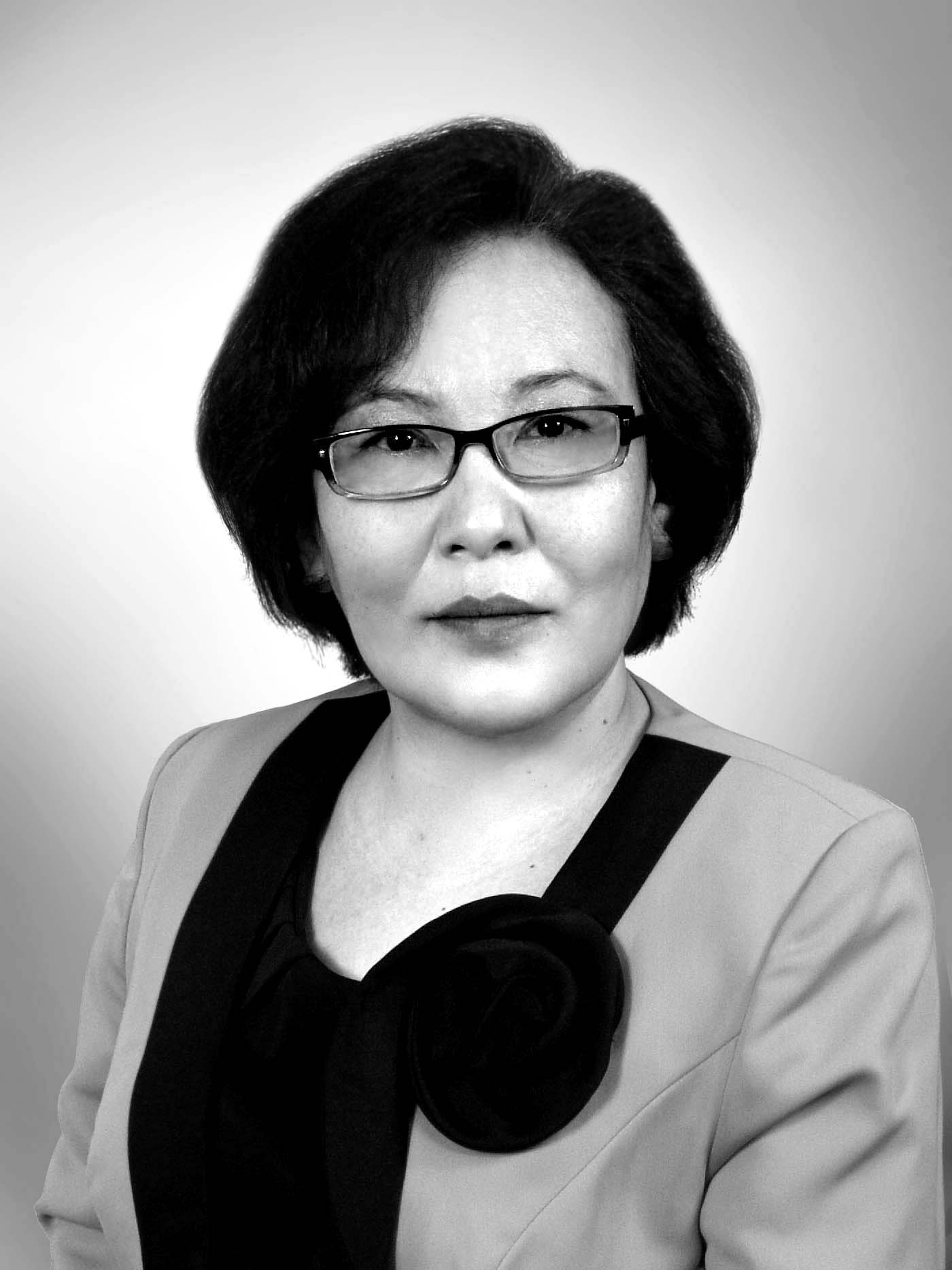 Скрябина Анисия Агитовна, Преподаватель дошкольного отделения ГАПОУ РС (Я) «Якутский педагогический колледж им. С.Ф. Гоголева»Дата заполнения: февраль 2022 Якутск, 2022Раздел 1. «Общие сведения о педагоге»1.1.Сведения о преподавателе…………………………………………………31.2. Повышение квалификации………………………………………………….4 Личные достижения в профессиональной деятельности…………………4Раздел 2. «Результаты педагогической деятельности»2.1.Сравнительный анализ качества знаний обучающихся по результатам промежуточной аттестации (за 5 лет) ……………………………………52.2.Сравнительный анализ качества выполнения УИРС……………………6Раздел 3. «Научно-методическая деятельность»3.1. Выступления на научно-практических конференциях, педчтениях…….93.2. Распространение педагогического опыта………………………………….103.3. Публикации, статьи…………………………………………………………103.4. Участие в инновационной деятельности ОУ по реализации ФГОС СПО11Раздел 4.  «Внеурочная деятельность»Результаты участия студентов в конкурсах, соревнованиях………….12Участие в работе жюри, экспертных советов во внеурочной деятельности…………………………………………………………….13Раздел 5.Общественная деятельность5.1. Результаты участия в общественной работе по направлениям образовательной деятельности…………………………………………………145.2. Участие в других видах общественной работы  (концерт, соревнования, работа в профкоме) ……………………………………14Раздел 6. «Учебно-материальная база» (Выписка из паспорта учебного кабинета) …………………………………………………………………………15Фамилия, имя, отчествоСкрябина Анисия АгитовнаГод рождения27 января 1969ОбразованиеВысшее  Год окончанияНаименование учебного заведениясерияномерспециальностьквалификация1989 г.Якутское педучилище №-2 МТ № 372896«Дошкольное воспитание»воспитатель дошкольных учреждений1995 г.Якутский государственный университет им. М.К. АммосоваЭВ № 410969«Педагогика и психология (дошкольная)»преподаватель педагогики и психологии дошкольных педучилищ, организатор-методист, воспитатель дошкольных учрежденийТрудовой стажПедагогический стажСтаж работы в данном ОУВ данной должности3333 года24 года.09.09.1998 по настоящее время.Категория (преподавателя)ВысшаяПреподаваемая дисциплина  (УД или МДК)МДК 0205 Теория и методика музыкального воспитания с практикумом;МДК 0302 Теория и методика развития речи с практикумом по логопедииМДК 0503 Планирование воспитательно-образовательной работы в ДОУ в условиях реализации ФГОС;МДК 0502 Основы психолого-педагогических исследований.Название структурыгод, месяцПроблематика курсов, количество часовДокумент о курсовой подготовкеАОУ РС(Я) ДПО "Институт развития образования и повышения  квалификации имени С.Н. Донского-II "25.06.2021Родной язык – дыхание души ребенка 72 ч. Удостоверение 0450380АОУ РС(Я) ДПО "Институт развития образования и повышения  квалификации имени С.Н. Донского-II "январь 2022«Обеспечение доступности услуг для детей раннего возраста- ключевая образовательная проблема» 72 ч.Удостоверение о краткосрочном повышении квалификацииГАПОУ РС (Я) «Якутский педагогический колледж им. С.Ф. Гоголева»17.02.2022Образовательная деятельность педагога СПО в условиях цифровой трансформацииУдостоверение 142415766945Название структурыгод, месяцПроблематика курсов, количество часовДокумент о курсовой подготовкеГАПОУ РС (Я) «Якутский педагогический колледж им. С.Ф. Гоголева»Апрель 2020«Организация дистанционной формы обучения посредством использования сервиса GoogleClassroom» 24 ч.сертификатНазвание структурыгод, месяцПроблематика курсов, количество часовДокумент о курсовой подготовкеЯРОООО «ВДПО»01.10.2021Пожарно-технический минимумУдостоверение № 140626001937Год награжденияГосударственные, отраслевые  наградыДокумент2008Отличник образования РС (Я)20082014Почетная грамота Министерства науки и образования Российской Федерации№ 700/к-н2018Нагрудный знак «За вклад в развитие дошкольного образования РС(Я)»Постановление № 08-19/212019Почетная грамота Министерства образования и науки РС(Я)2021Нагрудный знак “Методист Якутии”Рег № 618 от 02.12.2021Год участияуровеньнаименование2020Федеральный Диплом I степени в номинации «Учебно-методические и научно-методические материалы для Приложения к журналу «Среднее профессиональное образование» по направлению «Учебно-методическое обеспечение образовательного процесса». Конкурс «Профессиональное образование от школы до ВУЗа: практика и управление», посвященный 25-летию журнала «Среднее профессиональное образование»Май 2020Республиканский Диплом 2 степени, в номинации «Образовательный ресурс педагога в сети интернет»Конкурс ЭОР для педагогических работников СПО ГруппаОбъем работы, часовОбъем работы, часовЗа год, часовКоличество студентов% успеваемости% качестваГруппа1-й семестр2-й семестрЗа год, часовКоличество студентов% успеваемости% качестваУчебная дисциплинаУчебная дисциплинаУчебная дисциплинаУчебная дисциплинаУчебная дисциплинаУчебная дисциплинаУчебная дисциплинаДО 16 А МДК 02051454681310069ДО 16 Б МДК 02051454681710076ДО 15 В МДК 020514546817100100Итого421622044710082ГруппаОбъем работы, часовОбъем работы, часовЗа год, часовКоличество студентов% успеваемости% качестваГруппа1-й семестр2-й семестрЗа год, часовКоличество студентов% успеваемости% качестваУчебная дисциплинаУчебная дисциплинаУчебная дисциплинаУчебная дисциплинаУчебная дисциплинаУчебная дисциплинаУчебная дисциплинаДО 17 А МДК 02051454682010095ДО 17 Б МДК 02051454681810084ДО 16 В МДК 02051454682110095Итого421622045910091ГруппаОбъем работы, часовОбъем работы, часовЗа год, часовКоличество студентов% успеваемости% качестваГруппа1-й семестр2-й семестрЗа год, часовКоличество студентов% успеваемости% качестваУчебная дисциплинаУчебная дисциплинаУчебная дисциплинаУчебная дисциплинаУчебная дисциплинаУчебная дисциплинаУчебная дисциплинаДО 17 В МДК 02051454682710081ДО 17 В МДК 030276621381210090ДО 18 А МДК 02051454681910080ДО 18 А МДК 03027662138910089Итого1802324126710085ГруппаОбъем работы, часовОбъем работы, часовЗа год, часовКоличество студентов% успеваемости% качестваГруппа1-й семестр2-й семестрЗа год, часовКоличество студентов% успеваемости% качестваУчебная дисциплинаУчебная дисциплинаУчебная дисциплинаУчебная дисциплинаУчебная дисциплинаУчебная дисциплинаУчебная дисциплинаДО 18 В МДК 02051454682410082ДО 18 В МДК 030276621381010084ДО 19 А МДК 02051454683110090ДО 19 А МДК 030276621381910080Итого1802324128410084Учебный годДисциплинаКоличество студентовУспеваемостьКачество2017 - 2018МДК 0205 Теория и методика музыкального воспитания с практикумом47100822018 - 2019МДК 0205 Теория и методика музыкального воспитания с практикумом59100912019 - 2020МДК 0205 Теория и методика музыкального воспитания с практикумом4610082МДК 0302 Теория и методика развития речи с практикумом по логопедии21100902020 - 2021МДК 0205 Теория и методика музыкального воспитания с практикумом5510086МДК 0302 Теория и методика развития речи с практикумом по логопедии2910082Учебный годТема, ФИО студента, курсОценка2018 -2019 Особенности постановки характерных танцев с детьми старшего дошкольного возраста ДО 17 А Иванова Л.П.4 (хорошо)2018 -2019 Двигательная импровизация под музыку как средство развития воображения у детей  ДО 17 Б Иннокентьева А.И.5 (отлично)2018 -2019 Стретчинг для дошкольников ДО 17 Б Гоголева Н.Г. 4 (хорошо)2018 -2019 Фитнес-аэробика для развития физических качеств детей подготовительной группы ДОО ДО 16 В Новгородова А.Н.5 (отлично)2019 – 2020 Обогащение словарного запаса детей старшего дошкольного возраста посредством дидактических игр ДО 17 В Окорокова Сайыына Михайловна4 (хорошо)2019 – 2020 Влияние художественной литературы на развитие связной речи у детей старшего дошкольного возраста ДО 17 В Эверстова Саина Николаевна5 (отлично)2019 – 2020 Особенности приобщения дошкольников к игре на детских музыкальных инструментах ДО 18 А Сергеева Саина Николаевна4 (хорошо)2020 - 2021Формирование навыков конструктивной деятельности у детей старшего дошкольного возраста ДО 18 В Бочкарева Никалина Николаевна4 (хорошо)2020 - 2021Ознакомление старших дошкольников с профессиями через организацию сюжетно-ролевых игр ДО 18 В Глушко Ксения Сергеевна5 (отлично)2020 - 2021Игровая образовательная ситуация как средство приобретения ребенком нравственного поведения ДО 18 В Тарасова Елизавета Сергеевна5 (отлично)2020 - 2021Использование наблюдений и экпериментов в экологическом образовании дошкольников ДО 19 А Герасимова Алина Алексеевна5 (отлично)Учебный годДисциплинаУспеваемостьКачество2017 - 2018ПМ 02 Организация различных видов деятельности  и общения детейПМ 03 Организация занятий по основным общеобразовательным программам дошкольного образования1001002019 - 2020ПМ 02 Организация различных видов деятельности  и общения детей1001002020 - 2021ПМ 03 Организация занятий по основным общеобразовательным программам дошкольного образования100100Учебный годТема, ФИО студента, курсОценка 2017 - 2018Использование игровых ситуаций в двуязычном воспитании дошкольников ДО 14 В Сивцева Лариса Васильевна5 (отлично)2017 - 2018Использование риторики в развитии речевых умений старших дошкольников ДО 14 В Эргардт Алина Андреевна5 (отлично)2017 - 2018Природно - развивающая среда как условие самостоятельного познания природы детьми дошкольного возраста ДО 15 А Беляева Диана  Владимировна4 (хорошо)2017 - 2018Стимулирование самостоятельной художественно-творческой деятельности дошкольников ДО 15 Б Эверстова Ольга Елисеевна4 (хорошо)2018 - 2019Развитие организаторских (лидерских) способностей в дошкольном возрасте в процессе проектной деятельности ДО 16 А Кривошапкина Диана Валерьевна 5 (отлично)Развитие связной речи детей дошкольного возраста посредством якутских сказок ДО 16 А Максимова Анжелика Вячеславовна 4 (хорошо)Использование кейс методики для развития связной речи детей старшего дошкольного возраста ДО 16 А Малых Светлана Николаевна5 (отлично)2019 - 2020Развитие артистических способностей старших дошкольников в театрализованной деятельностиДО ЗО 16 Б Баишева А.Ф.5 (отлично)Развитие диалогической речи детей старшего дошкольного возраста через пальчиковый театр ДО ЗО 16 В Макарова В. В. 5 (отлично)Развитие связной речи старших дошкольников посредством использования лэпбукаДО ЗО16 А Неустроева Т.К.4 (хорошо)Особенности организации занятий по конструированию и робототехнике в старшей группеДО ЗО16 В Тимофеева С. А.5 (отлично)Педагогические условия проведения сюжетной утренней гимнастики с детьми средней группы ДООДО ЗО16 В ГабышеваЛ. М.4 (хорошо)Использование игрового стретчинга в развитии гибкости у детей старшего дошкольного возрастаДО17 Б Гоголева Н.Г.5(отлично)Обогащение словаря старших дошкольников через виртуальные экскурсииДО16 В Дьячковская В.З.5(отлично)Развитие эмоционально-образного восприятия музыки в процессе обучения характерным танцам с детьми старшего дошкольного возрастаДО17 А Иванова Л. П. 5(отлично)Развитие музыкально-двигательного творчества детей средней группы дооДО17 БИннокентьева А. И.5(отлично)Развитие гибкости старших дошкольников в процессе занятий фитнес-аэробикойДО16 ВНовгородова А. Н.5(отлично)2020 - 2021Использование художественного слова в формировании культуры поведения младших дошкольников. ДО ЗО 17 Б АгееваТуйаара Александровна5(отлично)Использование игр и упражнений по воспитанию звуковой культуры речи у детей дошкольного возраста ДО ЗО 17 А Лукашов Михаил Александрович 5(отлично)Развитие связной речи старших дошкольников через использование методов мнемотехники ДО ЗО 17 Б ГоголеваМарияКлимовна4 (хорошо)Развитие у старших дошкольников связной речи средствами наглядного моделирования ДО-17 В ЭверстоваСайыына Николаевна5(отлично)Обогащение словаря детей старшего дошкольного возраста в игровой деятельности ДО 17В ОкороковаСайыына Михайловна5(отлично)Дидактические игры с музыкальными инструментами в старшей группе ДОО ДО18 «А» Сергеева Саина Николаевна4 (хорошо)Учебный годДисциплинаУспеваемостьКачество2017 - 20181001002018 - 20191001002019 - 20201001002020 - 2021100100Затруднения по результатам самооценкиДействия по преодолению затрудненийРезультат на конец у.г.2018 -2022 учебный год2018 -2022 учебный год2018 -2022 учебный годОтсутствие УМО МДК 0302 Теория и методика развития речи с практикумом по логопедии на якутском языкеРазработка методических материалов на якутском языке Разработка заданий для практических уроков, заданий СРС2018 -2022  учебный год2018 -2022  учебный годТема Разработка методических материалов на якутском языкеАктуальность темыСоздание УМО МДК 0302 Теория и методика развития речи с практикумом по логопедииПроблемаОтсутствие УМО МДК 0302 Теория и методика развития речи с практикумом по логопедии на якутском языкеНовизнаРезультативность Разработка заданий для практических уроков, заданий СРСПредполагаемая эффективность УМО МДК 0302 Теория и методика развития речи с практикумом по логопедии на якутском языкеНаучно-практические конференцииНаучно-практические конференцииНаучно-практические конференцииНаучно-практические конференцииНаучно-практические конференцииТема конференцииУровеньДата проведенияТема докладаРезультат, подтверждающие материалыСеминар по раннему музыкальному воспитанию «Музыка для всех – детские сады» с дистанционным участием госпожи ШейлыВудворд, профессора и директора музыкального отделения Унивеситета Восточного Вашингтона, члена Международного совета по музыкальному образованиюРеспубликанский Март 2018 Реализация ФГОС ДО . Образовательная обоасть «Художественно-эстетическое развитие»сертификатМеждународный симпозиум по проблемам развития одаренности детей и молодежи в образовании «Научное образованиек в рамках Международных интеллектуальных игрМеждународный 8-15 июля 2018Эксперт Диплом Республиканский форум «Дошкольное образование: инвестиции в будущее»Республиканский 12-14 марта 2019Эксперт Сертификат НПК «Качество дошкольного образования – стратегический ресурс будущего»Республиканский с международным участием22-23 декабря 2020“Перспективы  и пути реализации проекта «Полилингвальное образование дошкольников”.Сертификат докладчикаДата проведенияТема, проблематикаУровеньРезультатОрганизация и проведение семинаров КПК, профессиональной подготовкиОрганизация и проведение семинаров КПК, профессиональной подготовкиОрганизация и проведение семинаров КПК, профессиональной подготовкиОрганизация и проведение семинаров КПК, профессиональной подготовкиПо графикуОрганизация и проведение профессиональной подготовки «Младший воспитатель ДОО»Республиканский 2019 годКПК «ООП «Кустук» для национальных садов в с. Майя, в с. Амга, г. НюрбаРеспубликанский По графикуОрганизация и проведение профессиональной подготовки «Воспитатель ДОс правом ведения английского языка»Республиканский Июнь 2020Организация республиканского конкурса «Сахалыы  тылынан методическай, дидактическай матырыйааллар» методическай уонна дидактическай матырыйааллар куонкурустараРеспубликанскийДекабрь 2021«Оҕо этин-сиинин сайыннарыыга сахалыы  тылынана методическай, дидактическай матырыйааллар»методическай уонна дидактическай матырыйааллар куонкурустарын балаһыанньатаРеспубликанскийс 15 по 31 марта 2021 г.КПК «Технология планирования образовательного процесса по программе «Кустук» (144 ч./72 ч.)РеспубликанскийНазвание печатной продукции Тема статьи, докладаГод изданияНаучно-методический электронный журнал «Концепт»  https://elibrary.ru/item.asp?id=29333317Скрябина АнисияАгитовна, Носова Алена Сергеевна. Семейный досуг в выходные дни как форма организации работы с родителямиМай 2017Научно-методический электронный журнал «Концепт»  https://elibrary.ru/item.asp?id=29333317Скрябина АнисияАгитовна, Лысина Елена ВячеславовнаРабота с родителями по формированию представлений о величине предметов у детей младшей группыМай 2017Приложениее к журналу «Среднее профессиональное образование» по направлению «Учебно-методическое обеспечение образовательного процесса». № 9 2020Методический комплект для внеаудиторной СРС по ПМ 01 «Организация мероприятий, направленных на укрепление здоровья ребенка и его физического развития2020Кустук: оскуолаиннинээҕи үөрэхтээһин бырагыраамата.Член авторского коллектива2020Кириллина Е.Н. Түннүк: иитээччигэ, төрөппүккэ көмө босуобуйаЧлен редакционной комиссии2021НазваниеРецензентГод утвержденияУровень утвержденияКустук: оскуолаиннинээҕи үөрэхтээһин бырагыраамата.Баишева М.И., кпн.. доцент кафедры педагогики дошкольного воспитания ПИ СВФУ, кпнТрофимова Ю.И., зав МБДОУ ЦРР-дс № 82Май 2019УМС МОиН РС(Я)Название РецензентГод утвержденияУровень утвержденияФОС учебной и производственной практик, методические рекомендации к выполнению практических заданий, самостоятельной работы МДК 0103 Практикум по совешенствованию двигательных умений и навыковКарамзина У.А. кпнАртемьева Д.Н. инструктор физической культуры МБДОУ 27 «Кораблик» МО г. ЯкутскПротокол № 1 от 6.09.2018УМС ГАПОУ РС(Я) ЯПК им. С.Ф.ГоголеваФОС учебной и производственной практик, методические рекомендации к выполнению практических заданий, самостоятельной работы МДК 0205Теория и методика музыкального воспитания с практикумомПротокол № 1 от 6.09.2018УМС ГАПОУ РС(Я) ЯПК им. С.Ф.ГоголеваКОС ЭК МДК 0302 Теория и методика развития речи с практикумом по логопедииПротокол № 2 от 25.11.2020УМС ГАПОУ РС(Я) ЯПК им. С.Ф.ГоголеваТемаУровеньДата проведенияРеквизиты приказа об участии  Круглый стол "Полилингвальное образование детей дошкольного возраст».Республиканский 23.01.2018В рамках мероприятий проекта «Полилингвальное образование»Круглый стол «Сохранение и развитие родных языков в современном мире» Республиканский17.11. 2020В рамках мероприятий проекта «Полилингвальное образование»Сеть инновационных площадок по апробации учебно-методического комплекса программы «Кустук» для дошкольного образования в рамках проекта «Полилингвальное образование»Республиканский25.11.2020Приказ 01-03/607 замминистра МОиН РС(Я) О создании сети инновационных площадок по апробации учебно-методического комплекса программы «Кустук» для дошкольного образования в рамках проекта «Полилингвальное образование»Организация республиканского конкурса «Сахалыы  тылынан методическай, дидактическай матырыйааллар» методическай уонна дидактическай матырыйааллар куонкурустараРеспубликанскийИюнь 2020В рамках мероприятий проекта «Полилингвальное образование»Дискуссионная площадка  на тему “Актуальные вопросы организации педагогического проуесса в детмком саду” в рамках  мероприятий, посвященных дню дошкольного работникаРеспубликанский29.09.2021Программа мероприятий ко Дню воспитателя и всех дошкольных работников МОиН РС(Я)Организация республиканского конкурса «Оҕо этин-сиинин сайыннарыыга сахалыы  тылынана методическай, дидактическай матырыйааллар»методическай уонна дидактическай матырыйааллар куонкурустараРеспубликанскийДекабрь 2021 В рамках мероприятий проекта «Кейс здоровья» в ДОО во исполнение распоряжения правительства РС(Я) № 139-р от20.02.2021Название Уровень владенияФорма демонстрации1.Использование ИКТ-технологий: технология дистанционного обучения технология компьютерного контролямультимедийные технологииИнтернет-технологии Организация дистанционной формы обучения посредством использования сервиса GoogleClassroomПользователь 2.Использование компьютерных средств обучениямобильный классинтерактивная доска,SKYPEТестовый контроль Пользователь 3. Использование развивающих деятельностных образовательных технологий ориентированных на формирование ОК и ПК Кейс-методТемаУровеньДата проведенияРезультатСемейный досуг в выходные дни как форма организации работы с родителямиФедеральный с международным участием12.05.2017Носова А.С. ДО ЗО 14Л. Диплом IIIстепениРабота с родителями по формированию представлений о величине предметов у детей младшей группыФедеральный с международным участием12.05.2017Лысина Е.В. ДО ЗО 14Л. Диплом IIстепениТемаУровеньДата проведенияРезультатРегиональный этап Всероссийской олимпиады профессионального мастерства обучающихся по специальностям СПО профильное направление: социально-экономический профиль по специальности СПО 44.02.01 Дошкольное образованиеРеспубликанский2018ПобедительРегиональный этап Всероссийской олимпиады профессионального мастерства обучающихся по специальностям СПО по укрупненным группам специальностей 44.00.00 Образование и педагогические науки.Республиканский2019Участие I Республиканская олимпиада профессионального мастерства обучающихся по специальностям среднего профессионального образования по укрупненным группам специальностей 44.00.00 Образование и педагогические науки.РеспубликанскийМай 20213 местоТемаУровеньДата проведенияРезультат Участие в VIоткрытом региональном чемпионате «Молодые профессионалы» (WSR) по компетенции “Дошкольное воспитание» (подготовка участника и эксперт-компатриот участника Баева Ю.Э.)Республиканский2018Победитель  Участие в VIIоткрытом региональном чемпионате «Молодые профессионалы» (WSR) по компетенции “Дошкольное воспитание» (подготовка участника и эксперт-компатриот участника Архиповой К.А.)Республиканский2019Победитель  Участие в VIIIоткрытом региональном чемпионате «Молодые профессионалы» (WSR) по компетенции “Дошкольное воспитание» (подготовка участника и эксперт-компатриот участника Пестеревой В.С.)Республиканский2020Победитель Участие в IXоткрытом региональном чемпионате «Молодые профессионалы» (WSR) по компетенции “Дошкольное воспитание» (подготовка участника и эксперт-компатриот участника Свешниковой А.М.)Республиканский2021Победитель ТемаУровеньДата проведенияРеквизиты приказа об участии  Региональный этап Всероссийской олимпиады профессионального мастерства обучающихся по специальностям СПОРегиональный30.01.2019Приказ № 01-08/14 директора ГАПОУ РС(Я) ЯПК им. С.Ф. ГоголеваМесячник психологического здоровья обучающихсяКолледжный15.03.2019Приказ № 01-08/43 директора ГАПОУ РС(Я) ЯПК им. С.Ф. ГоголеваМероприятия директорского смотра, посвященного 105 летию колледжаКолледжный14.10.19 – 1.11.2019План внеурочных мероприятий колледжаМероприятия, посвященные 90-летию дошкольного отделения ГАПОУ РС(Я) ЯПККолледжный27.10.2021 – 4.12.2021Годовой план работы колледжаЧлен творческой группы по подготовке книги «Детство и юность, опаленные войной: о ветеранах Якутского педучилища – колледжа»Колледжный2021приказ от 27.01.2020ТемаУровеньДата проведенияРеквизиты приказа об участии  Открытый  VI региональный чемпионат «Молодые профессионалы» ВСР РС (Я)Региональный 2018Сертификат экспертаОткрытый  VIII региональный чемпионат «Молодые профессионалы» ВСР РС (Я) Региональный2019Диплом эксперта по компетенции «Дошкольное воспитание»Открытый IX региональный чемпионат «Молодые профессионалы» ВСР РС (Я) Региональный2021Диплом эксперта R4 «Дошкольное воспитание». РКЦОткрытый X региональный чемпионат «Молодые профессионалы» ВСР РС (Я)Региональный2021Диплом эксперта R4 «Дошкольное воспитание». РКЦназваниеуровеньгодрезультатФедерации ФИДЖИП-ЕВРОТАЛАНТ по развивающей игровой педагогике и по работе с одаренными детьми (Франция) федерации СОНОР-ЖИПТО РС(Я)Республиканский 2018	БлагодарностьУчастник регионального VI съезда работников дошкольного образования РС(Я) Республиканский2020СертификатУчастник VI Всероссийского съезда работников дошкольного образования. Федеральный 17-18.11.2020Сертификат 1009351. 	Делегат VI Всероссийского съезда работников дошкольного образования.	Федеральный17-18.11.2020Сертификат 362.Летний институт педагогических работников образования по теме “Актуальные проблемы образования в условиях современных вызовов”  Республиканский2021СертификатназваниеуровеньгодрезультатРегиональная (онлайн) научно — практической конференции«Родной язык – дыхание души ребенка»Республиканский22-25 июня 2021 Аналитик Региональной (онлайн) научно — практической конференции«Родной язык – дыхание души ребенка»XII Республиканский профессиональный конкурс «Воспитатель года»Республиканский 2021Сертификат эксперта XII республиканского профессионального конкурса «Воспитатель года»названиеуровеньгодрезультатОрганизация площадки компетенции «Дошкольное воспитание» VIрегионального чемпионата «Молодые профессионалы» ВСР РС(Я)Региональный 2018Благодарность дирекции WSR РКЦ в РС(Я)Организация площадки компетенции «Дошкольное воспитание» VII регионального чемпионата «Молодые профессионалы» ВСР РС(Я)Региональный 2019Благодарственное письмо ГАПОУ РС(Я) «ЯПК им. Гоголева»Организация площадки компетенции «Дошкольное воспитание» VIIIрегионального чемпионата «Молодые профессионалы» ВСР РС(Я)Региональный 2019Благодарственное письмо ГАПОУ РС(Я) «ЯПК им. Гоголева»Организация площадки компетенции «Дошкольное воспитание» IX регионального чемпионата «Молодые профессионалы» ВСР РС(Я)Региональный 2021Благодарственное письмо ГАПОУ РС(Я) «ЯПК им. Гоголева»названиеуровеньгодрезультатРеспубликанский конкурс авторских стихотворений среди членов Профсоюза «Вечная слава героям!», посвященного 75-летию Победы в ВОВ «Хайдаҕынбилбэппинолэрэн Оҥорон көрөбүн сэрэйэн»Республиканский 2020Поощрительное место Республиканский конкурс фотокопий «С новогодней открытки» среди членов ПрофсоюзаРеспубликанский 2020Диплом за активное участие№НаименованиеКоличество 1.УМК дисциплины1.УМК дисциплины1.УМК дисциплины1.1Рабочая программа31.2.Поурочные планы 301.3.Календарно-тематические планы 22. Учебно - методические материалы, разработанные преподавателем2. Учебно - методические материалы, разработанные преподавателем2. Учебно - методические материалы, разработанные преподавателем2.1Сборник контролирующих материалов по дисциплине: «Методика музыкального воспитания с практикумом»12.2.Методические рекомендации к выполнению самостоятельной работыПо темам2.3.Задания для производственной практики по ПМ 0212.4.Задания для преддипломной практики1№ п/пНаименованиеКоличество Инвентарный номер1.Цифровое пианино Yamaha YDP – 161/1411101341000135№НаименованиеКоличествоИллюстрации 2о комплектовУчебно-методическая литература 34 наименованийДетские книги793 экземпляраЭлектронные игрушки3 штВиды театра7Театр «Живых картинок» (на фланелеграфе)7Теневой театр5Настольный театр7Театр кукол бибабо8Куклы бибабо28Пальчиковый театр5Куклы для драматизации7Детские музыкальные инструменты138 шт.Игрушки8 шт.№ Наименование разделаКол.4.Папка «Конспекты тематических дней»15.Папка «Сценарии проведения развлечений»26.Папка «Сценарии праздника «Ысыах»17.Аудиокассеты189.Аудио диски5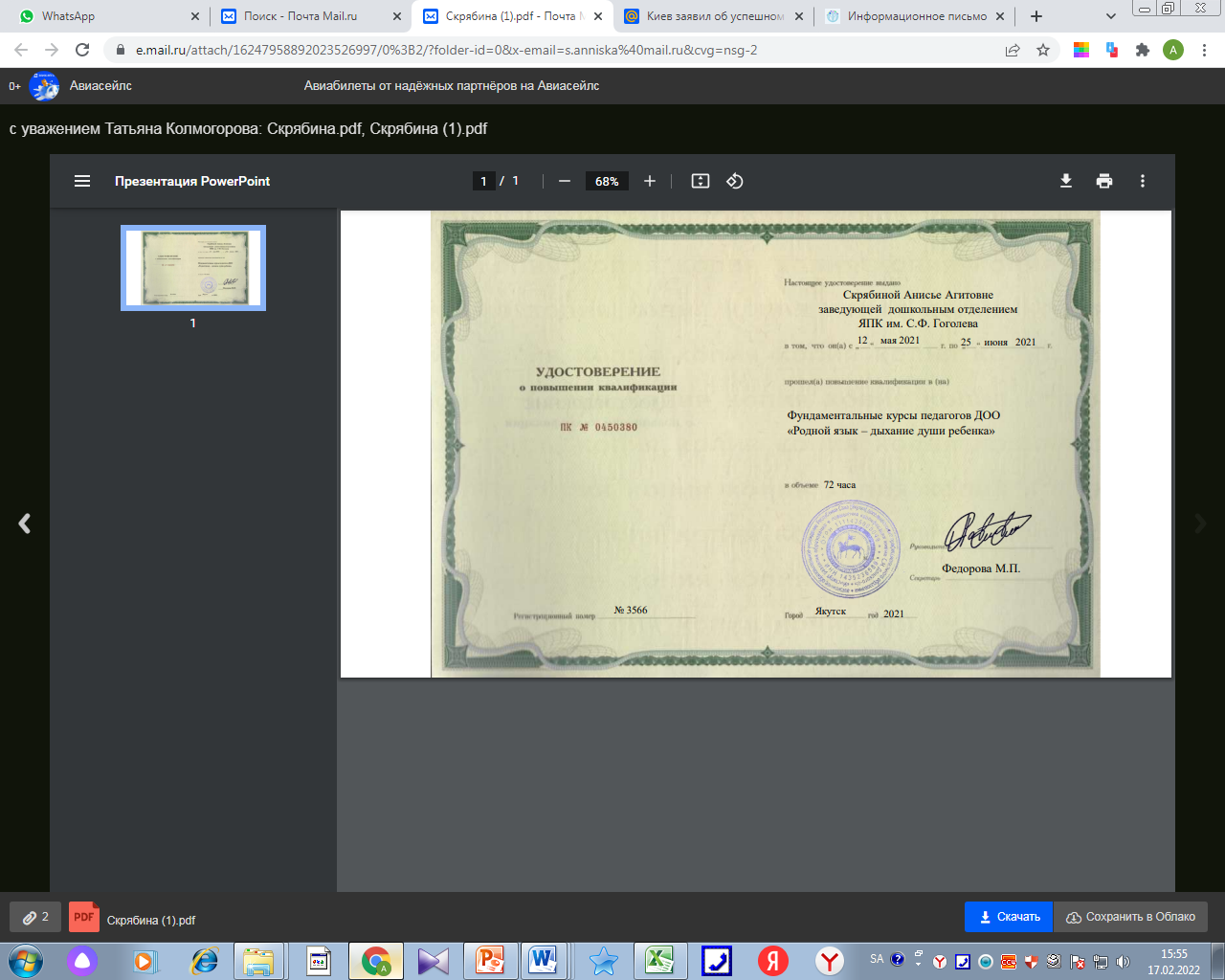 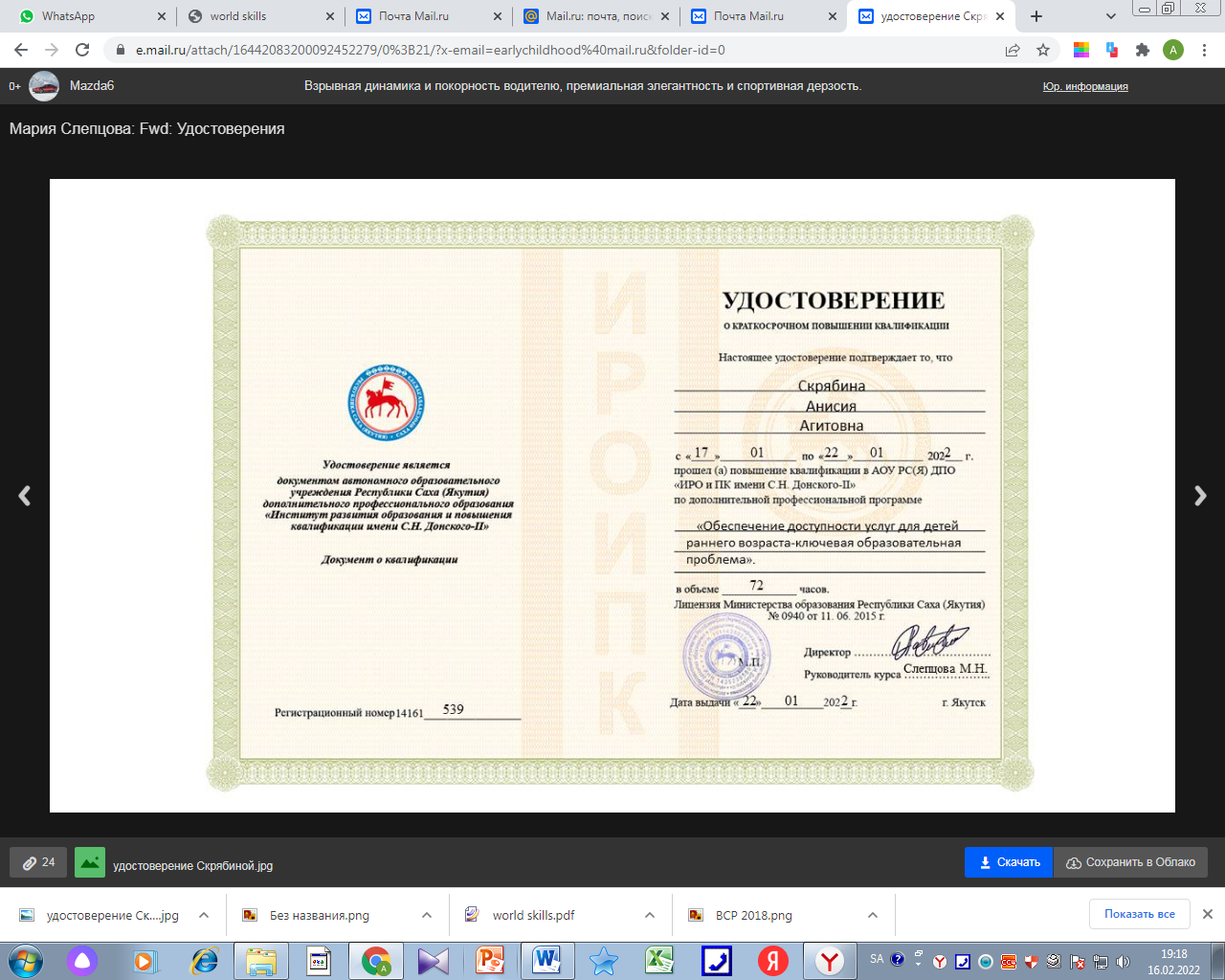 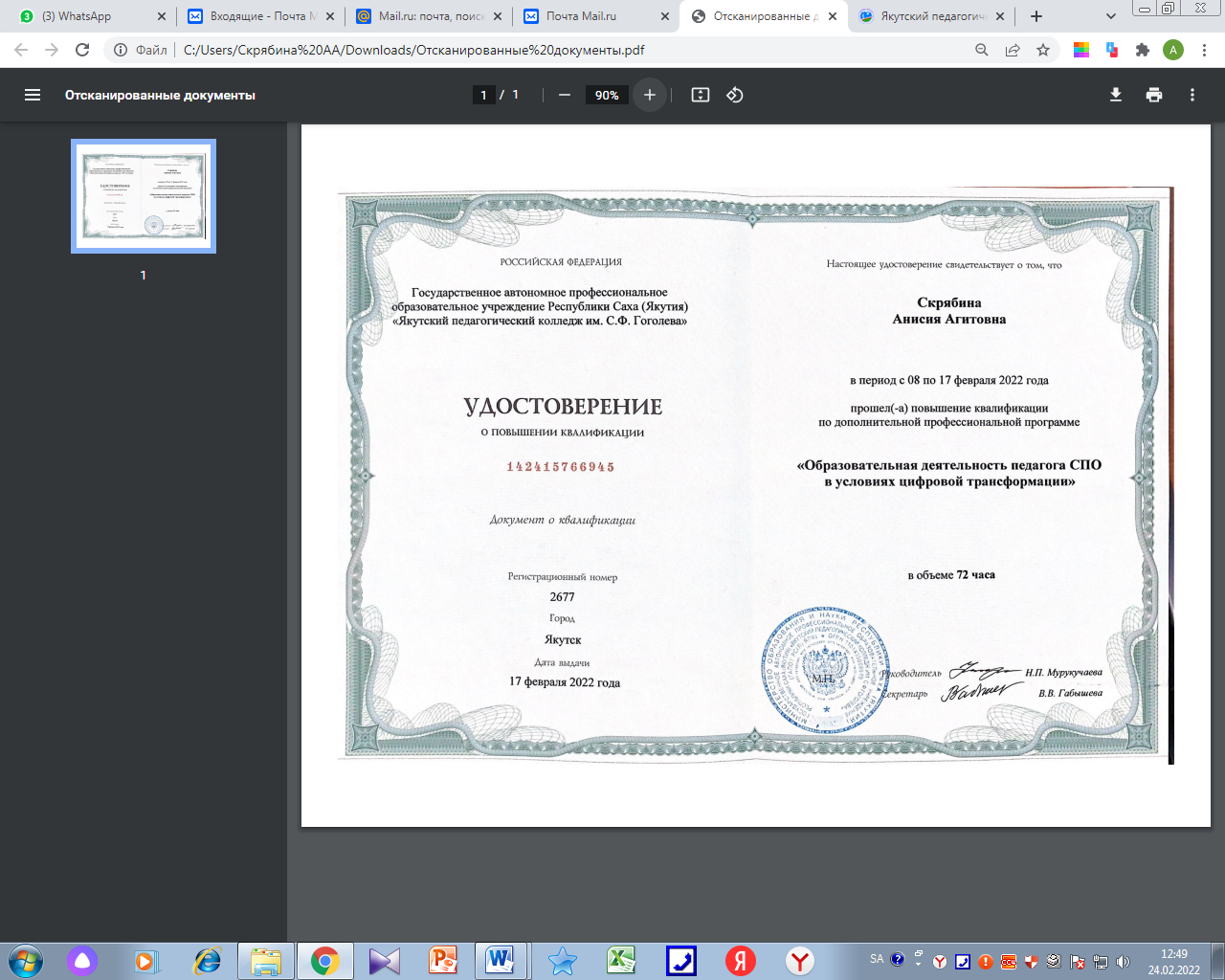 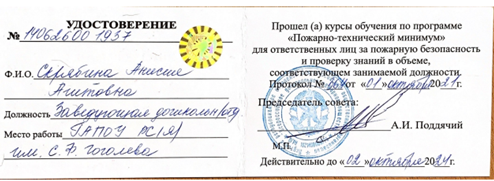 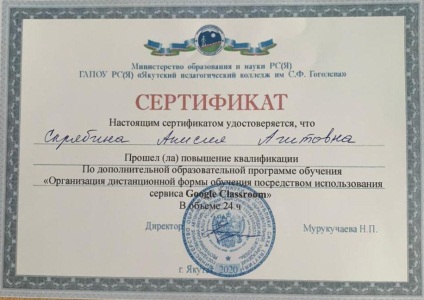 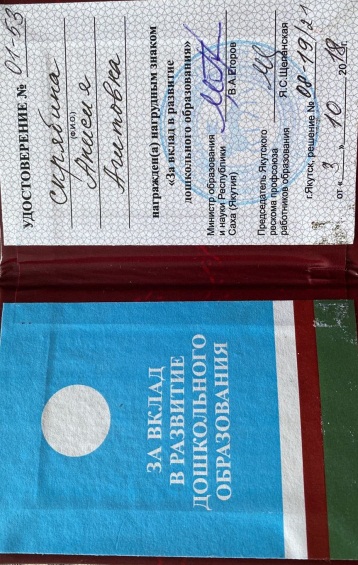 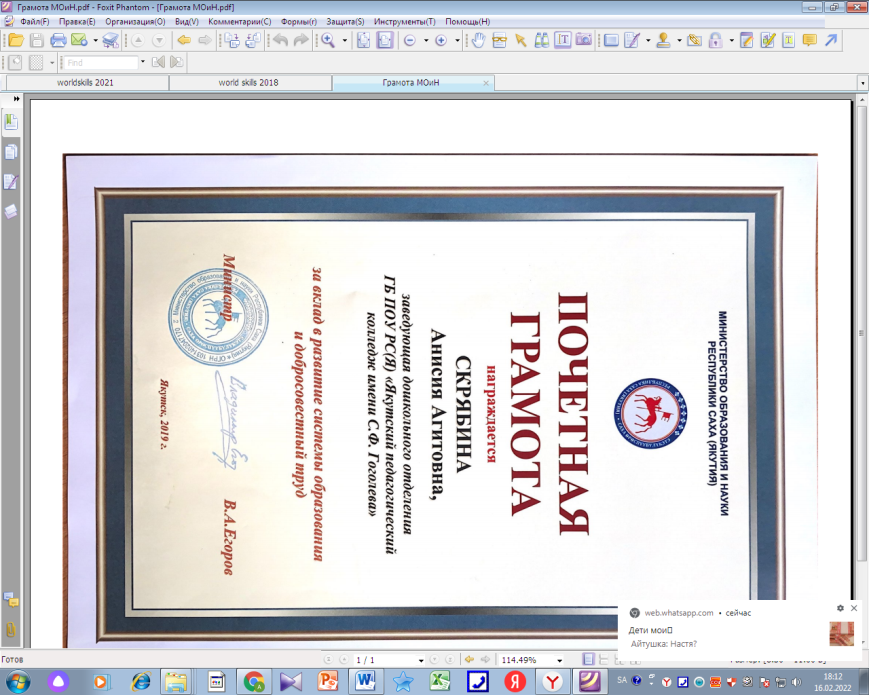 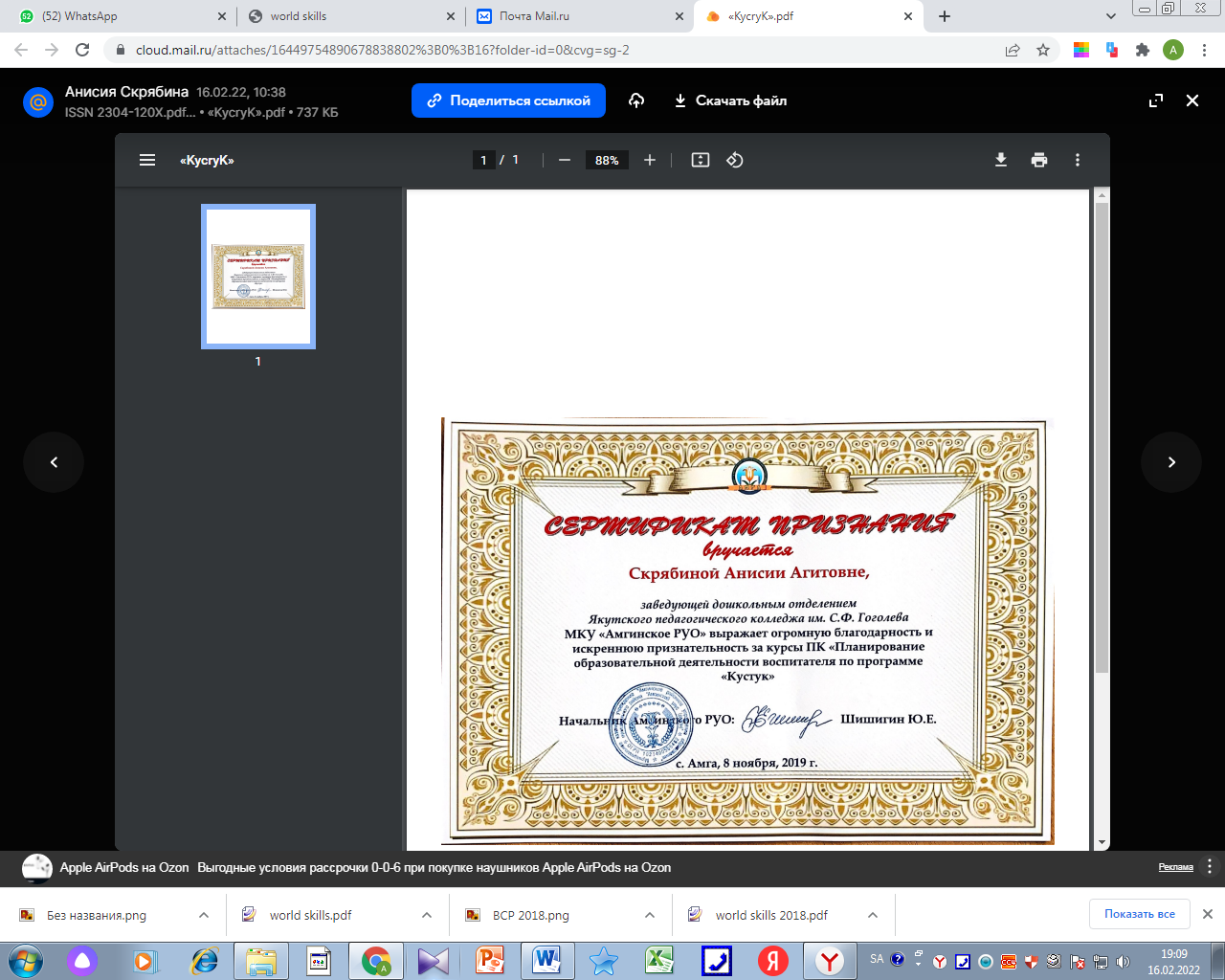 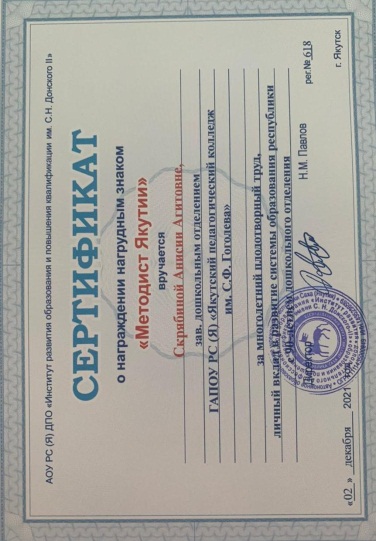 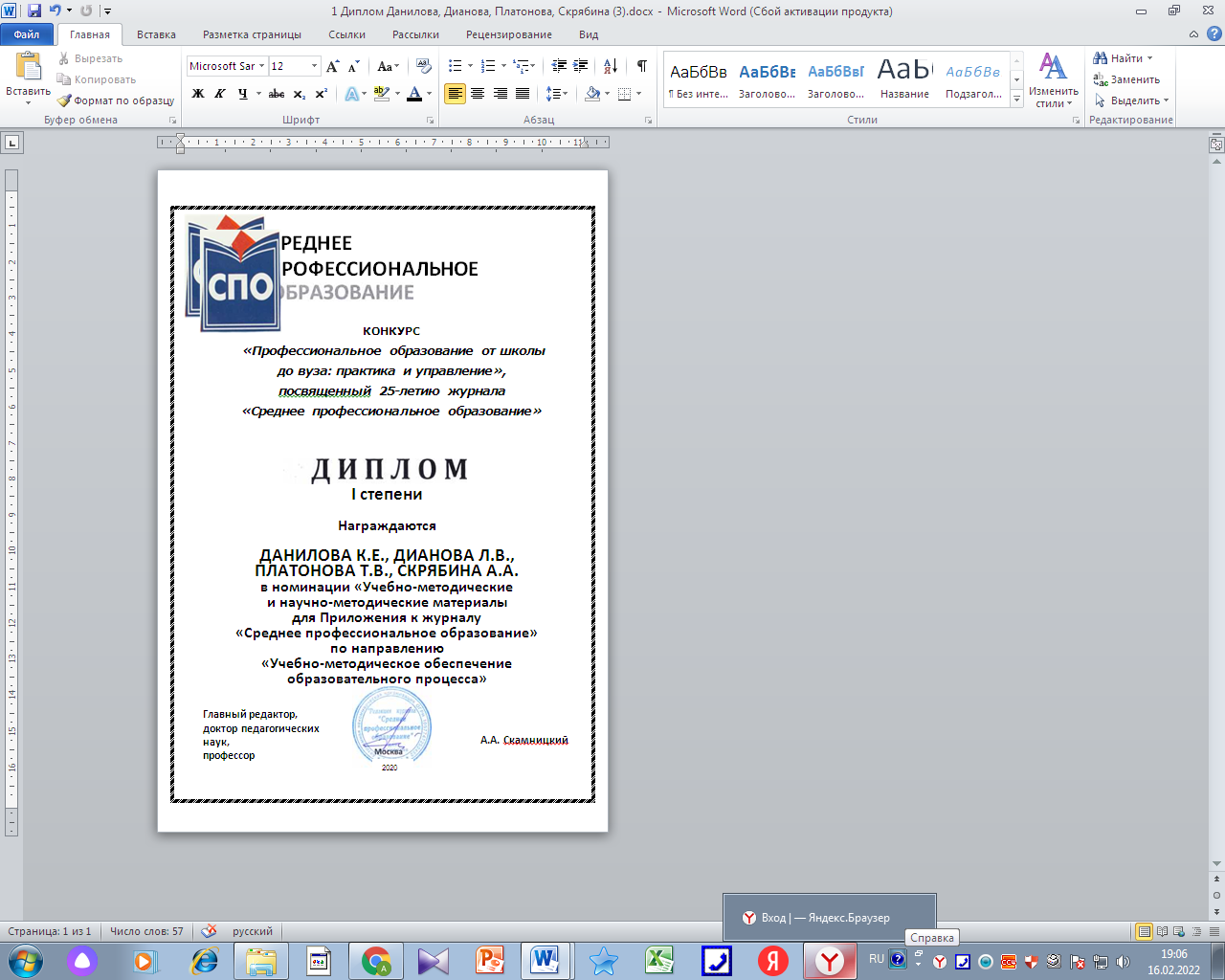 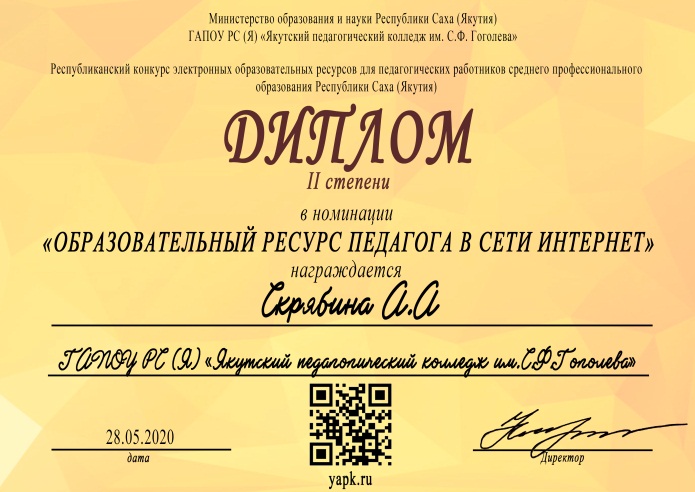 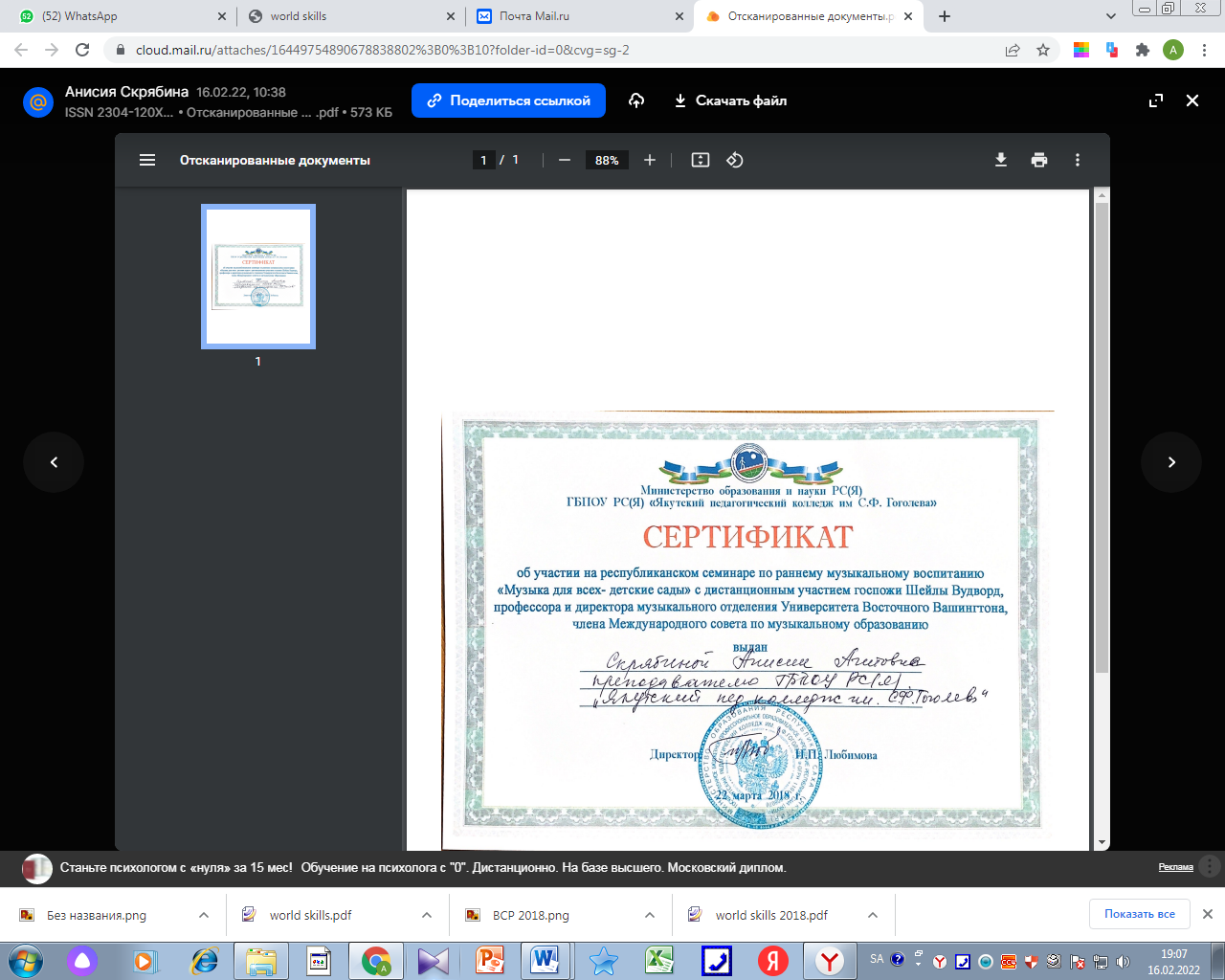 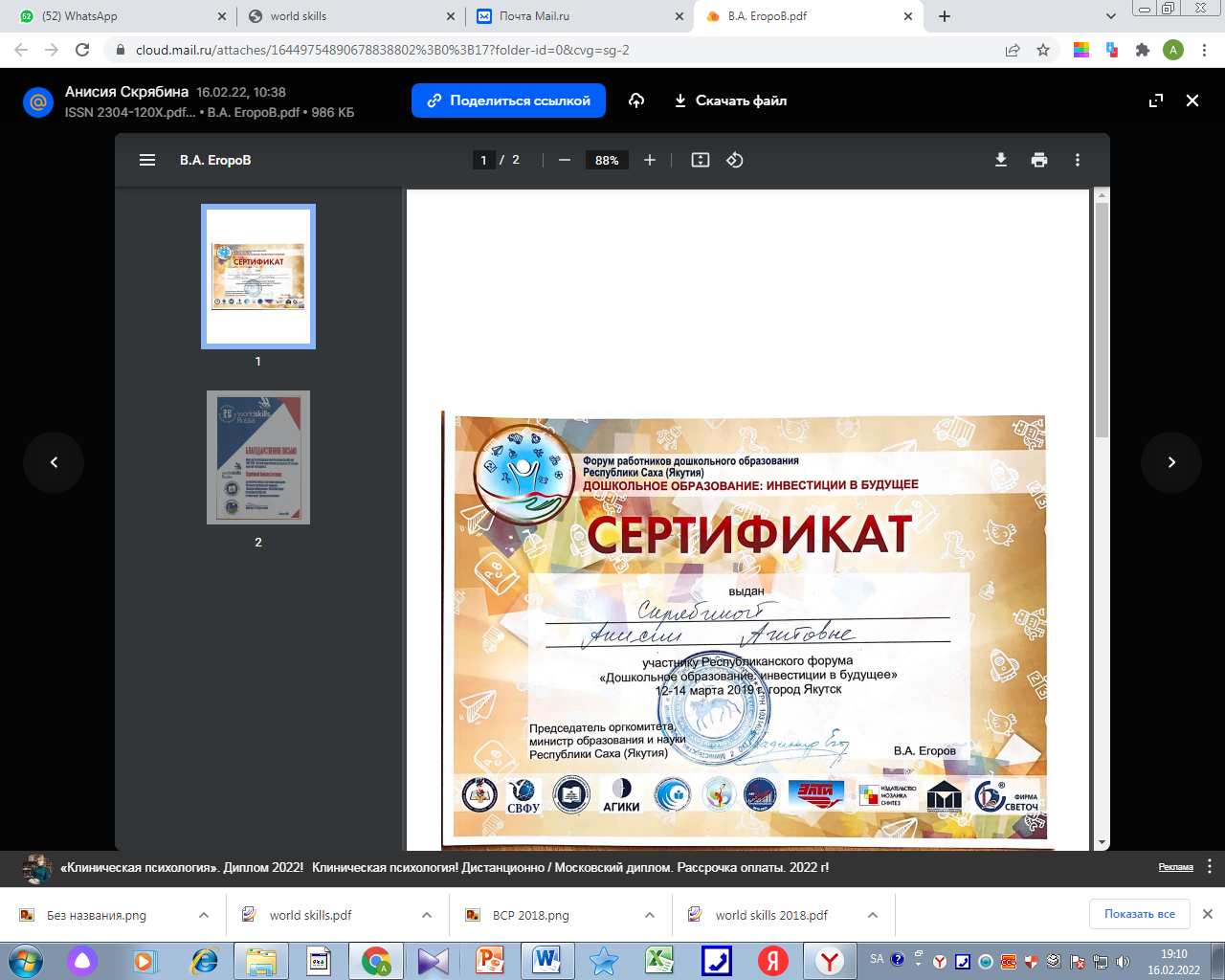 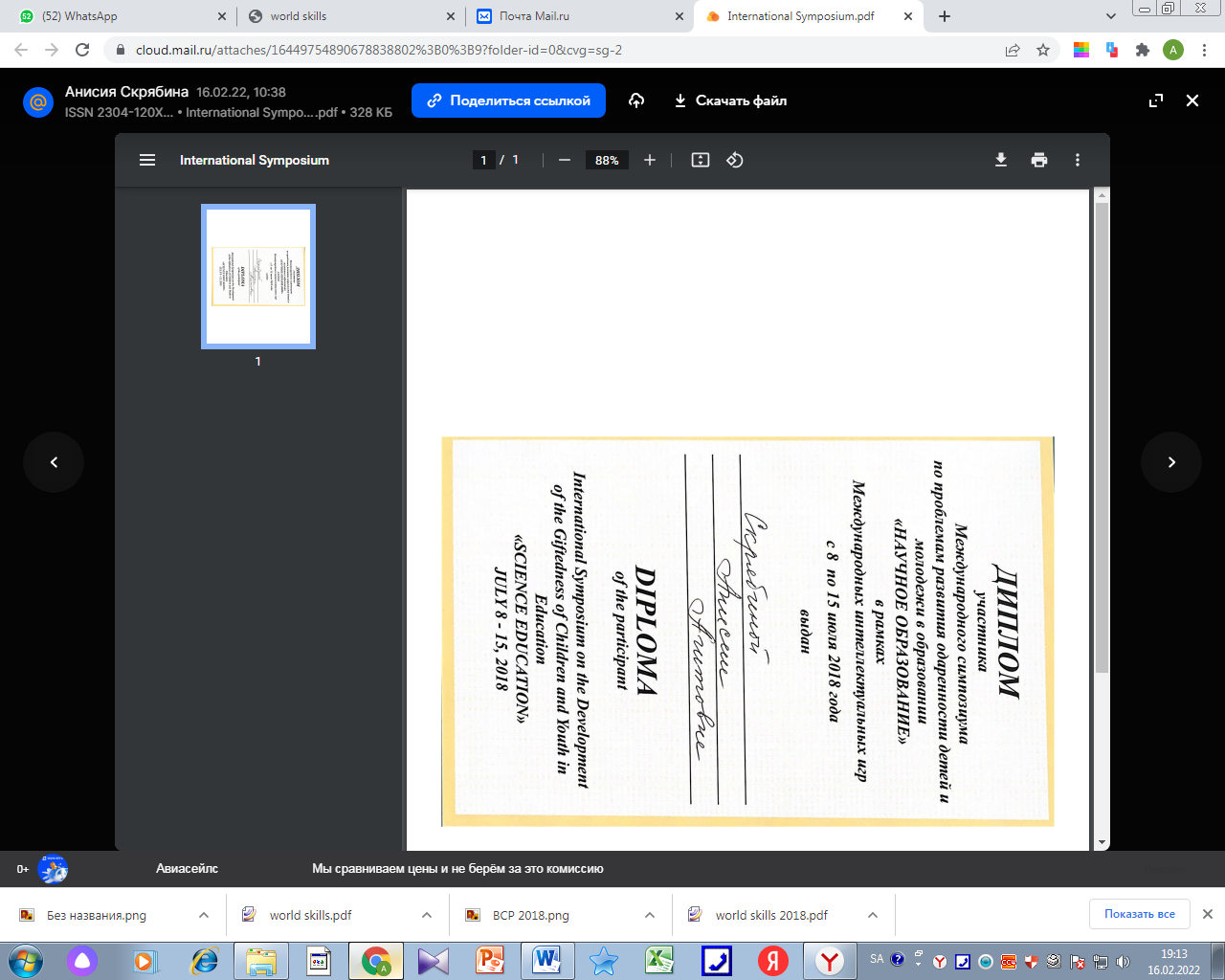 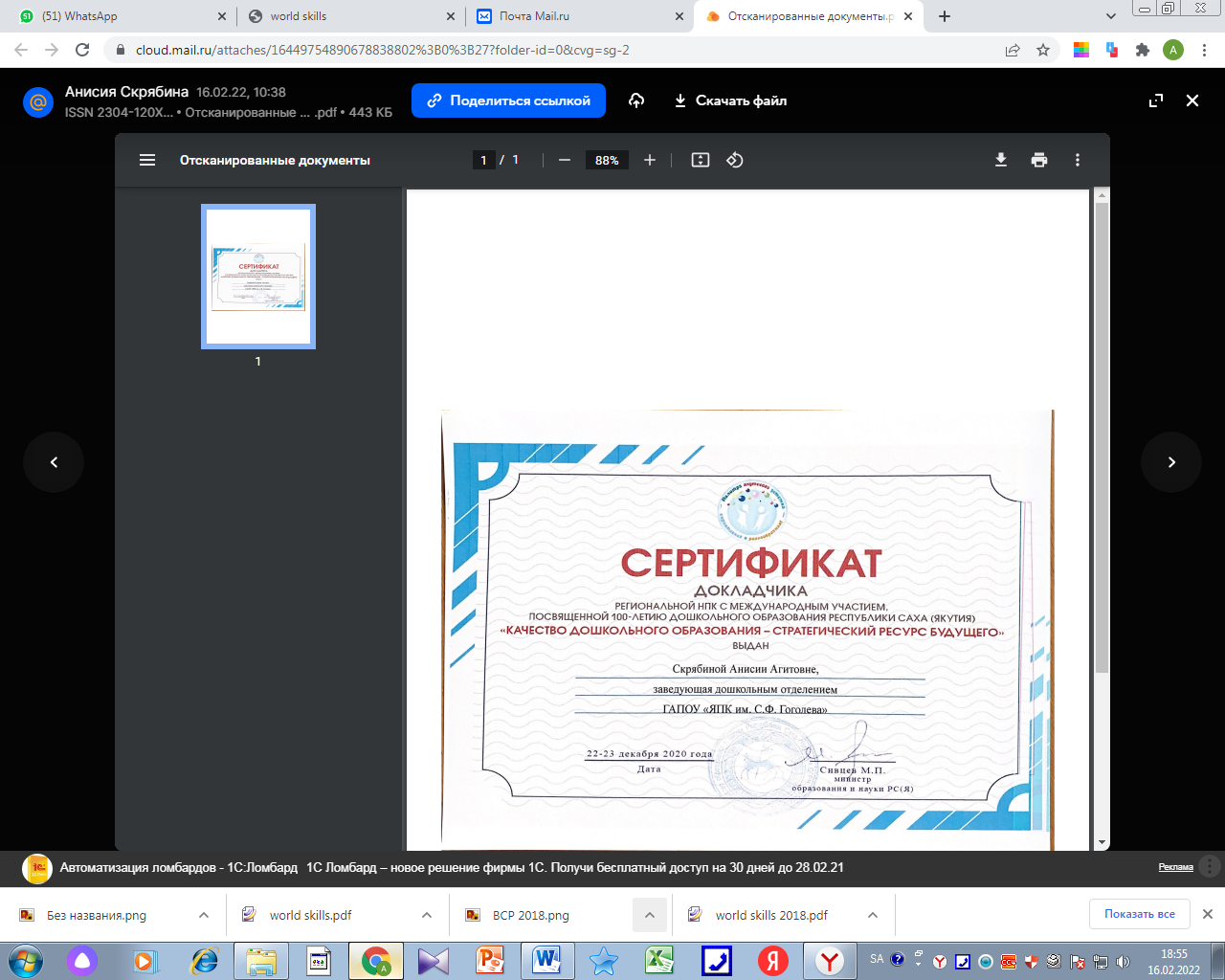 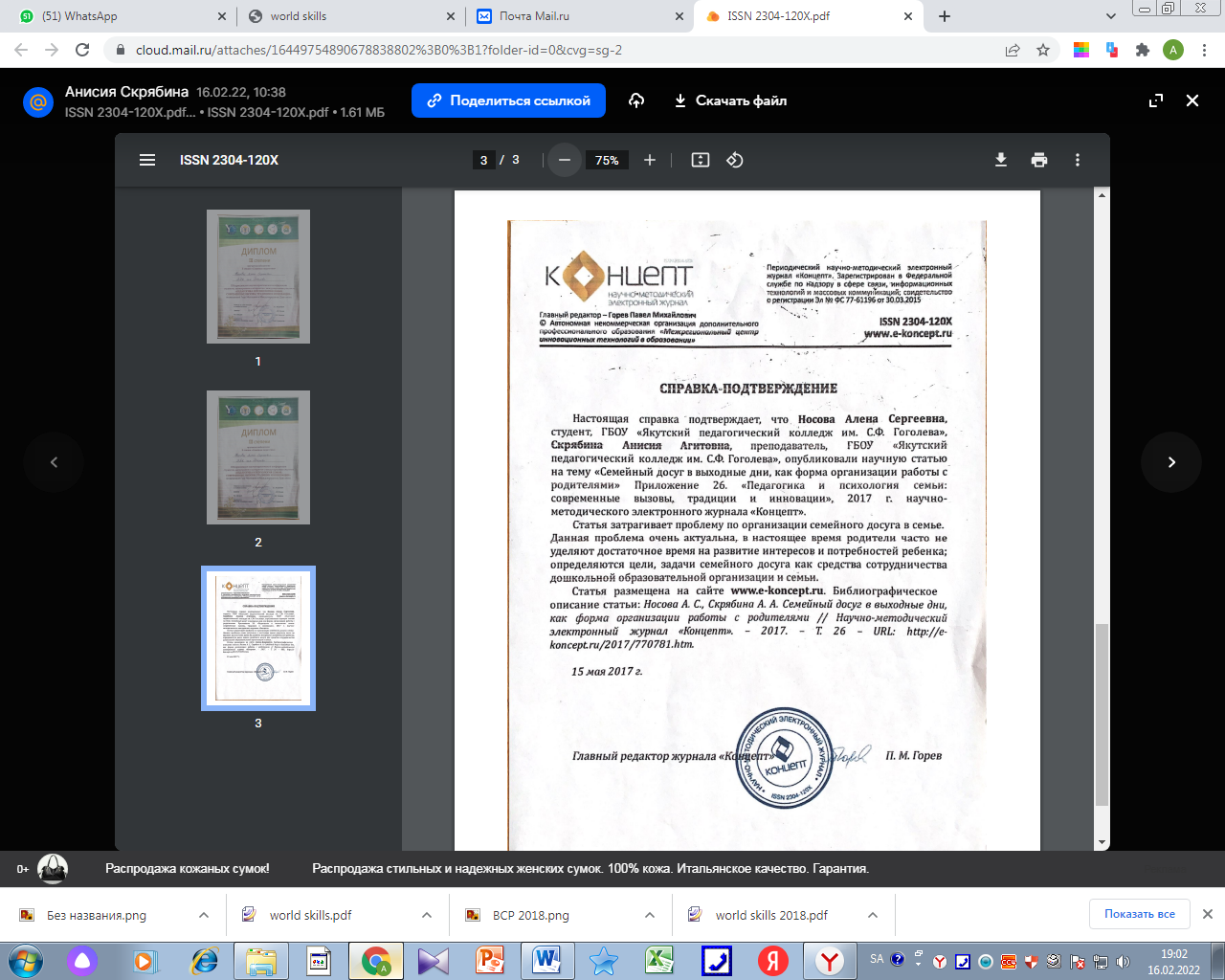 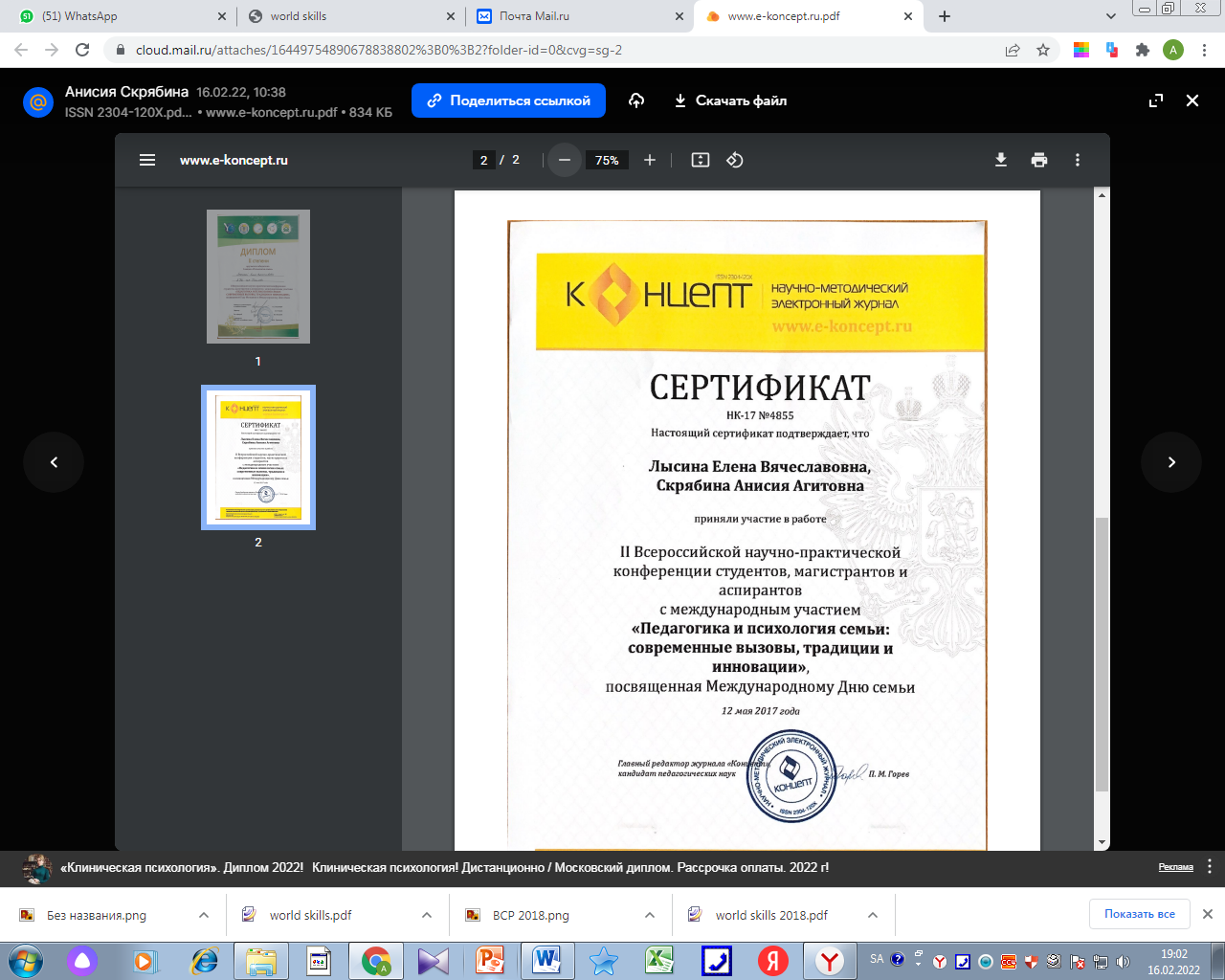 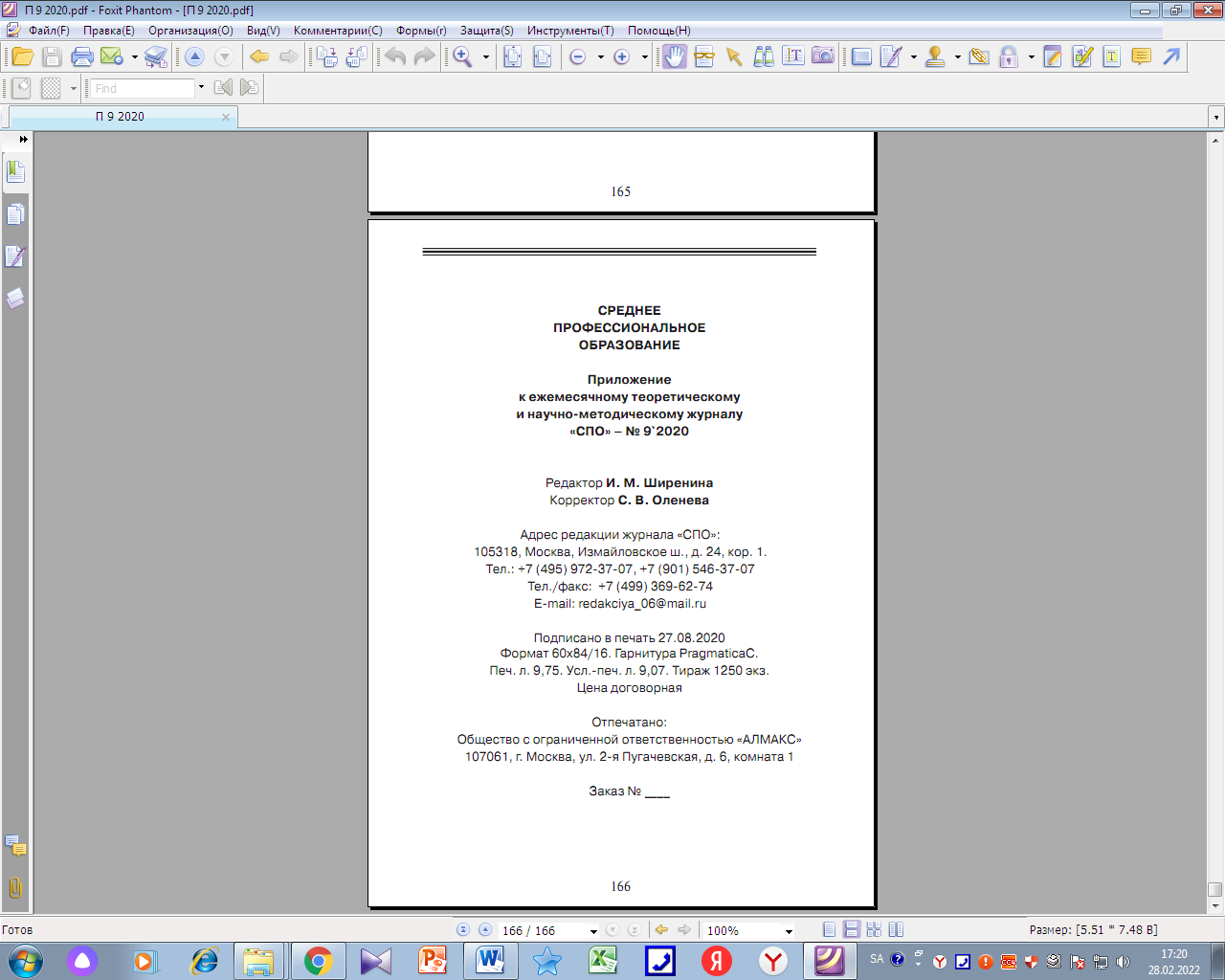 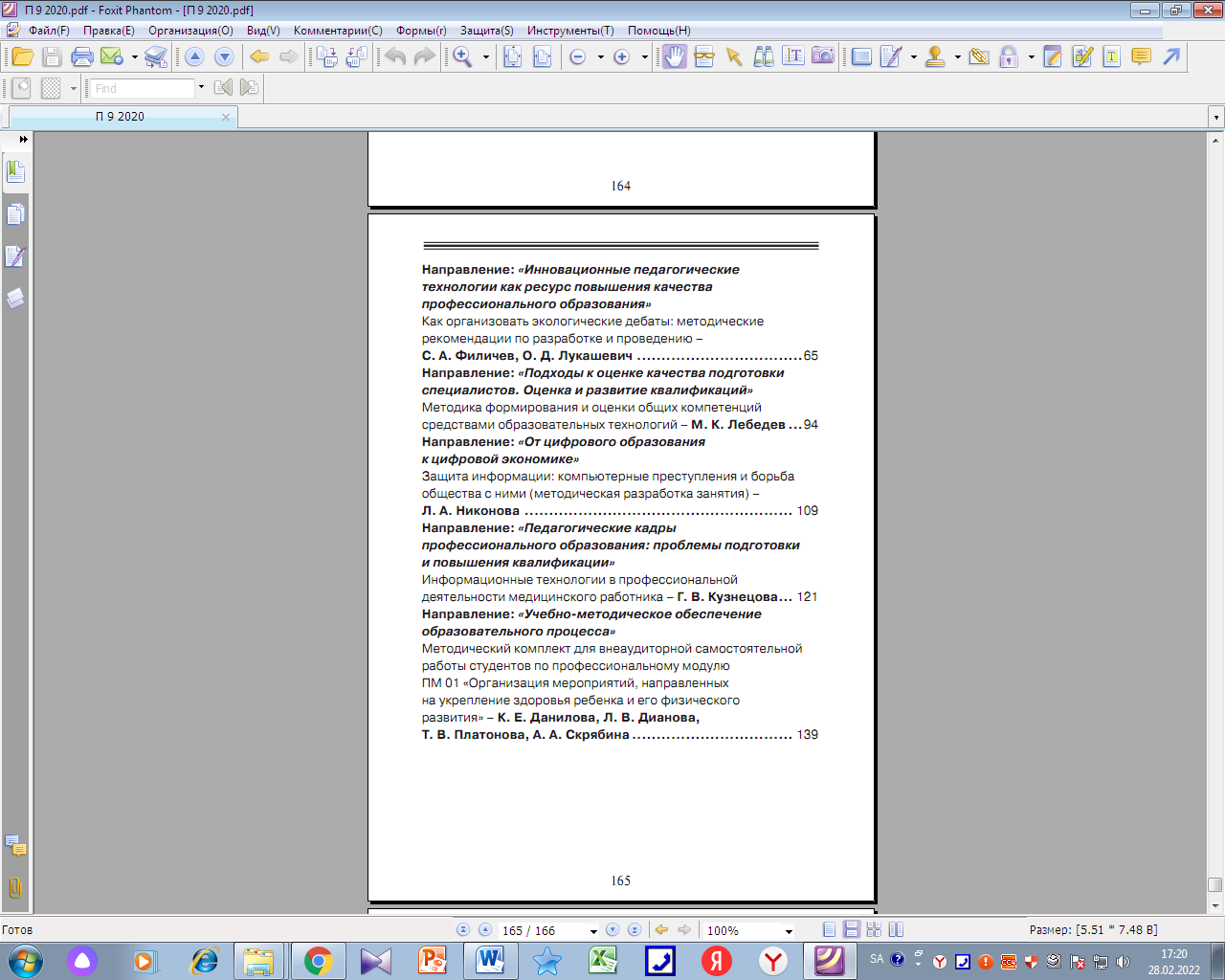 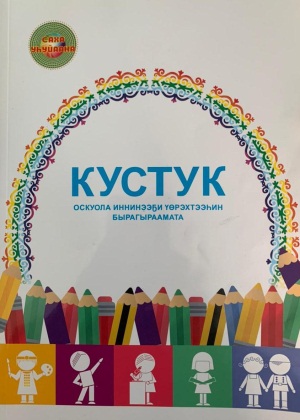 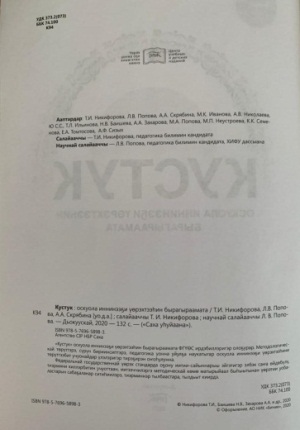 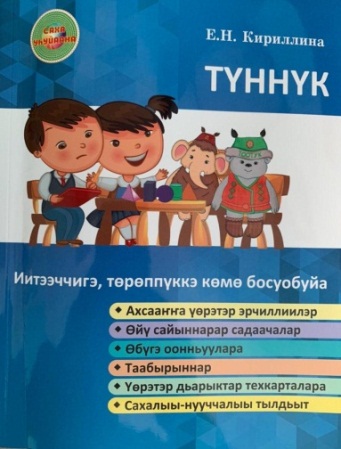 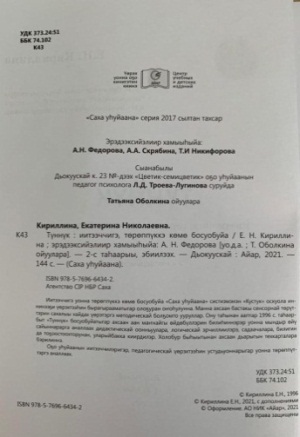 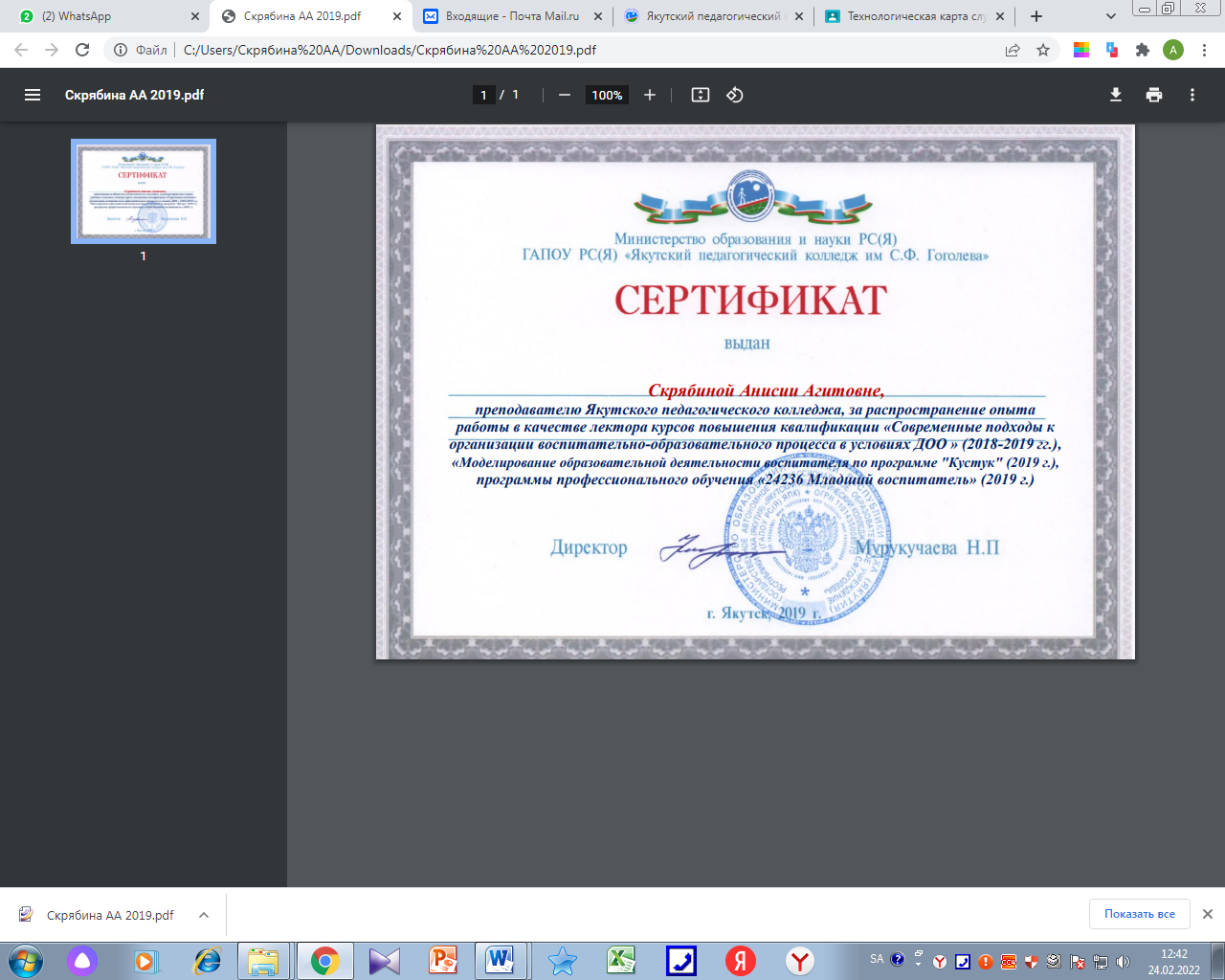 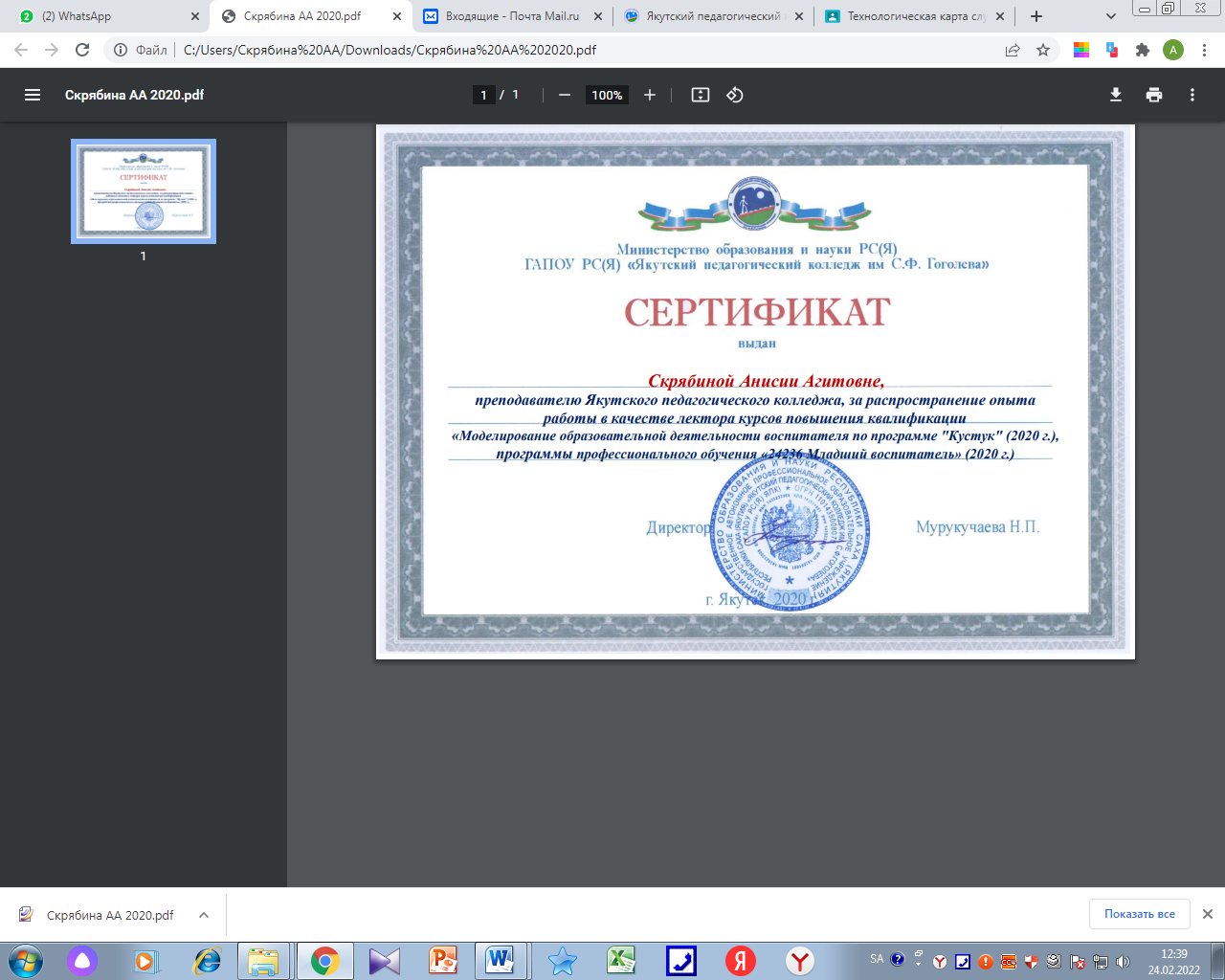 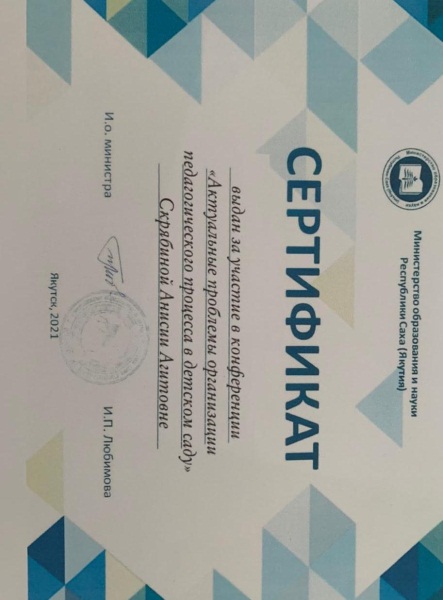 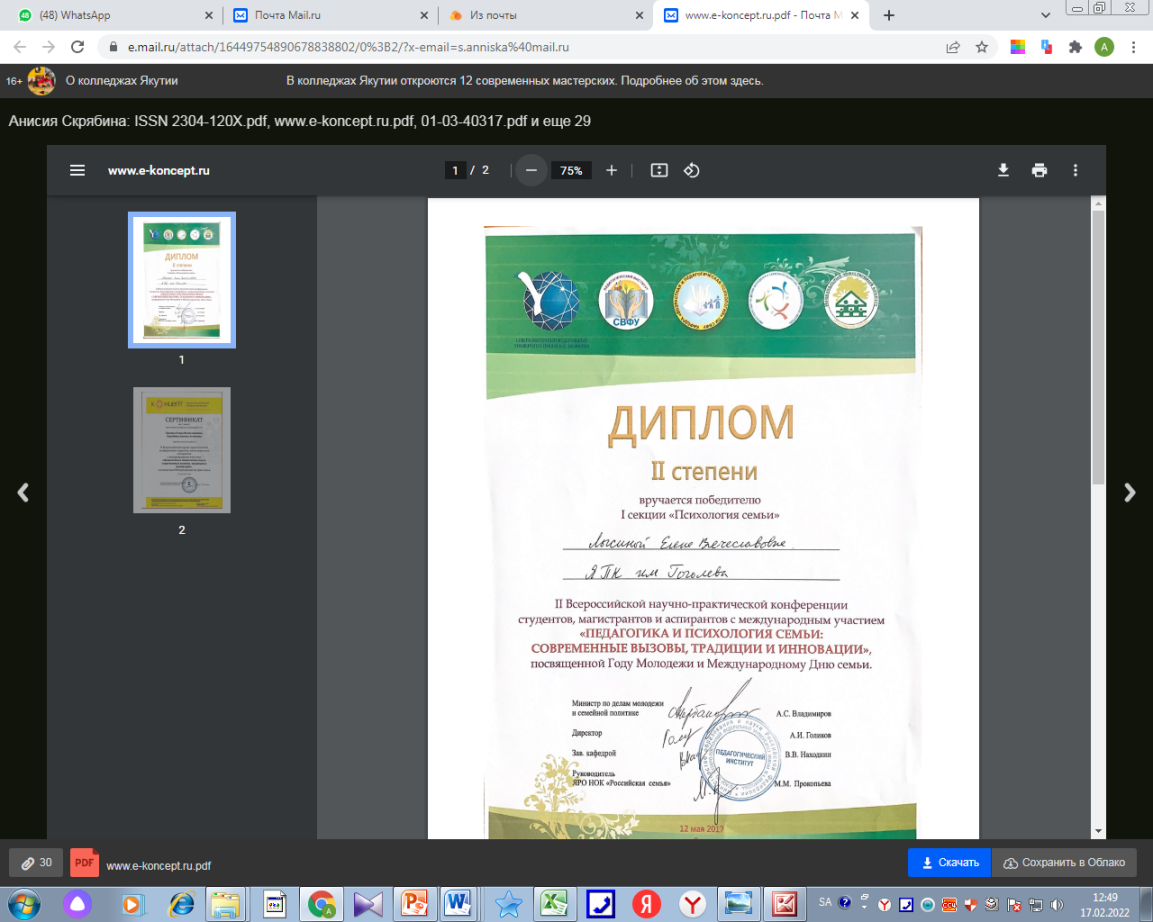 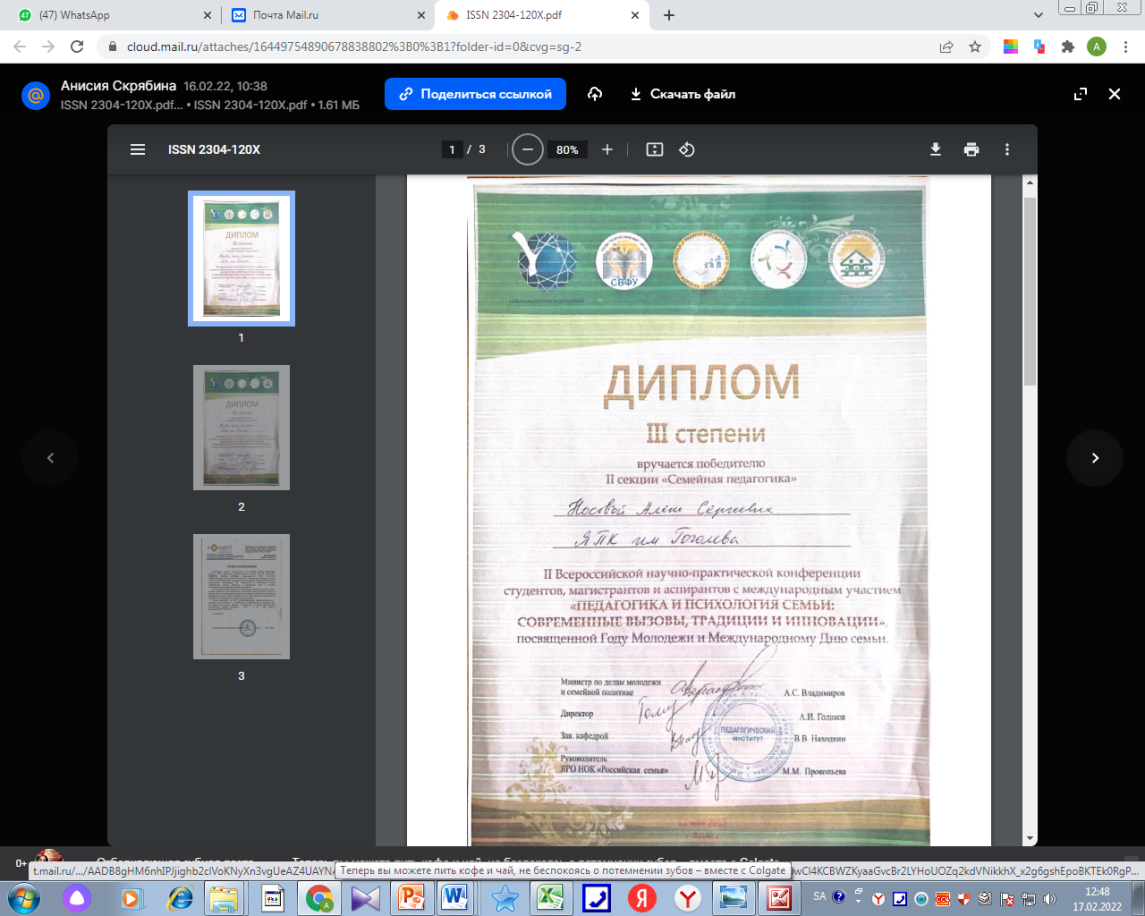 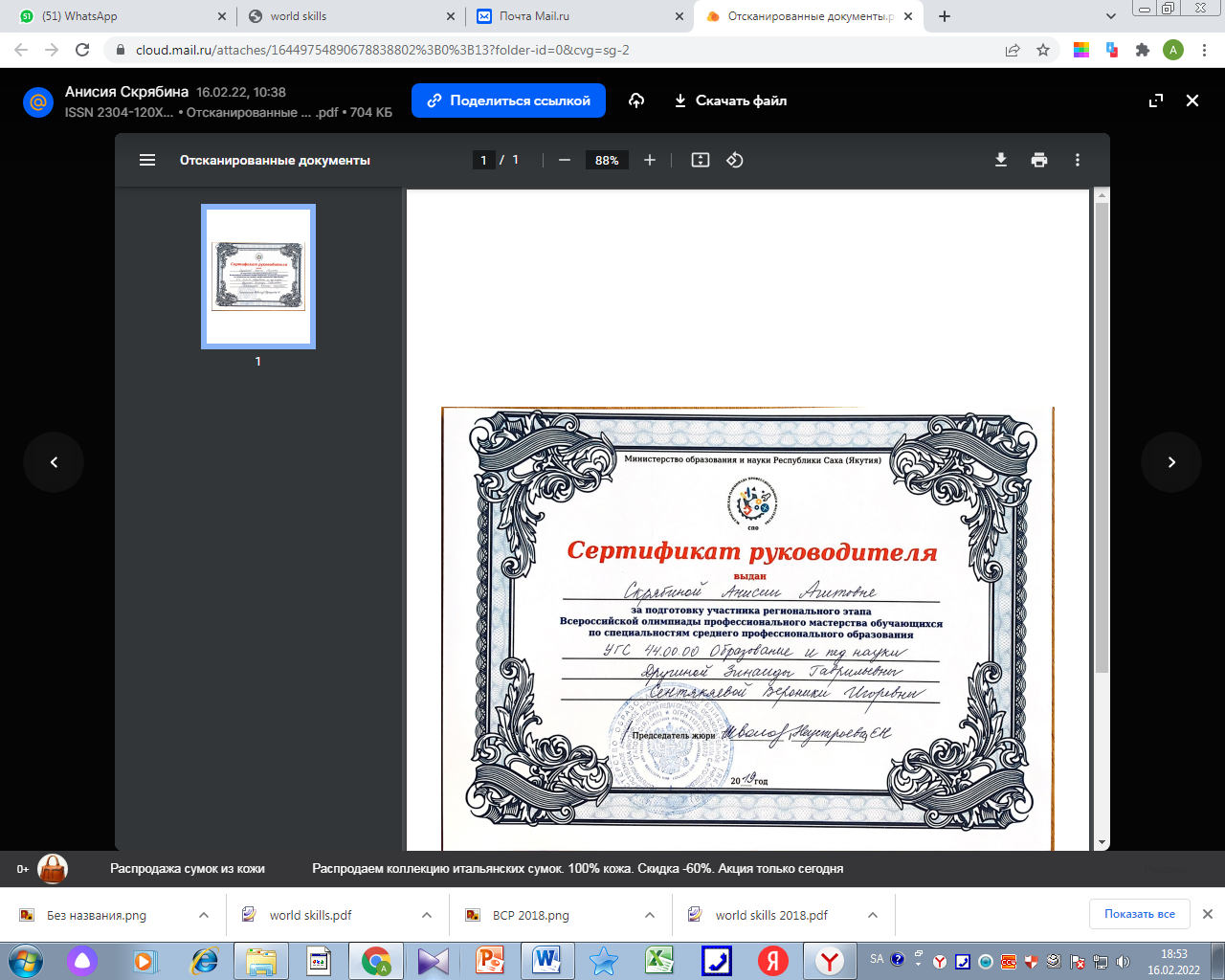 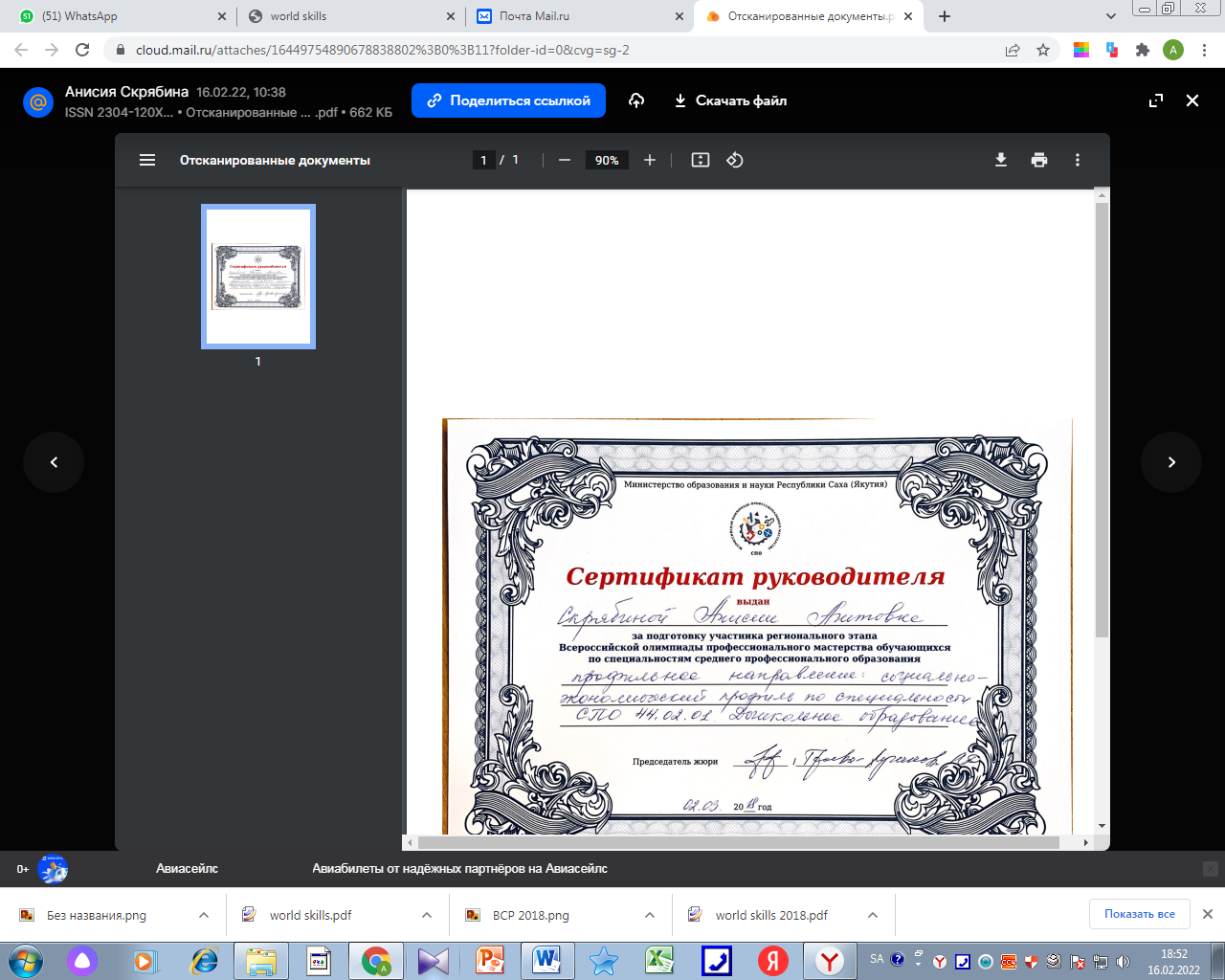 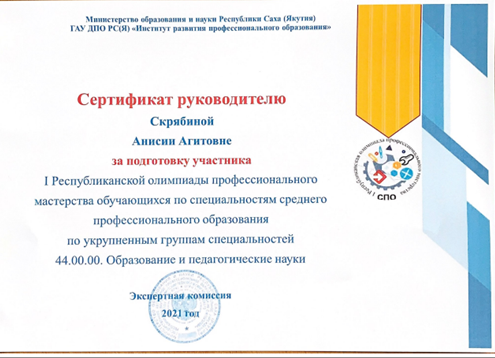 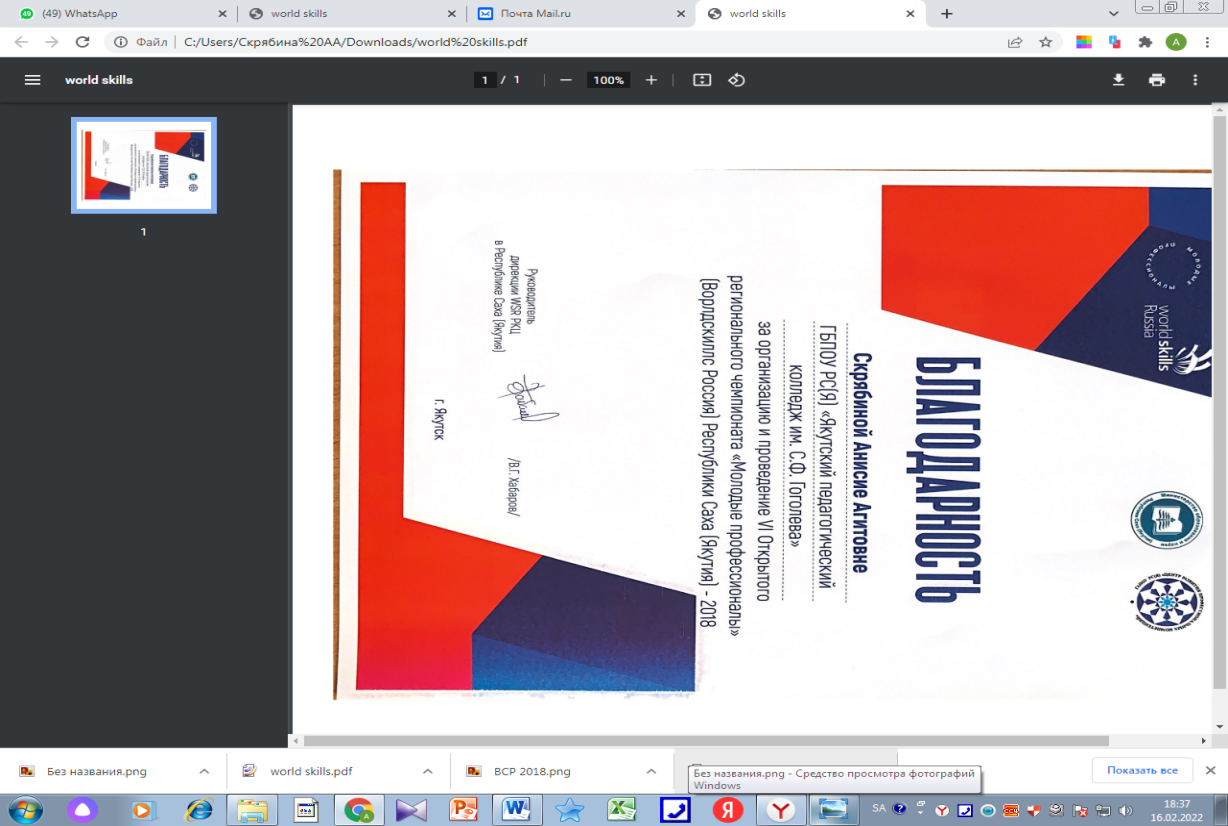 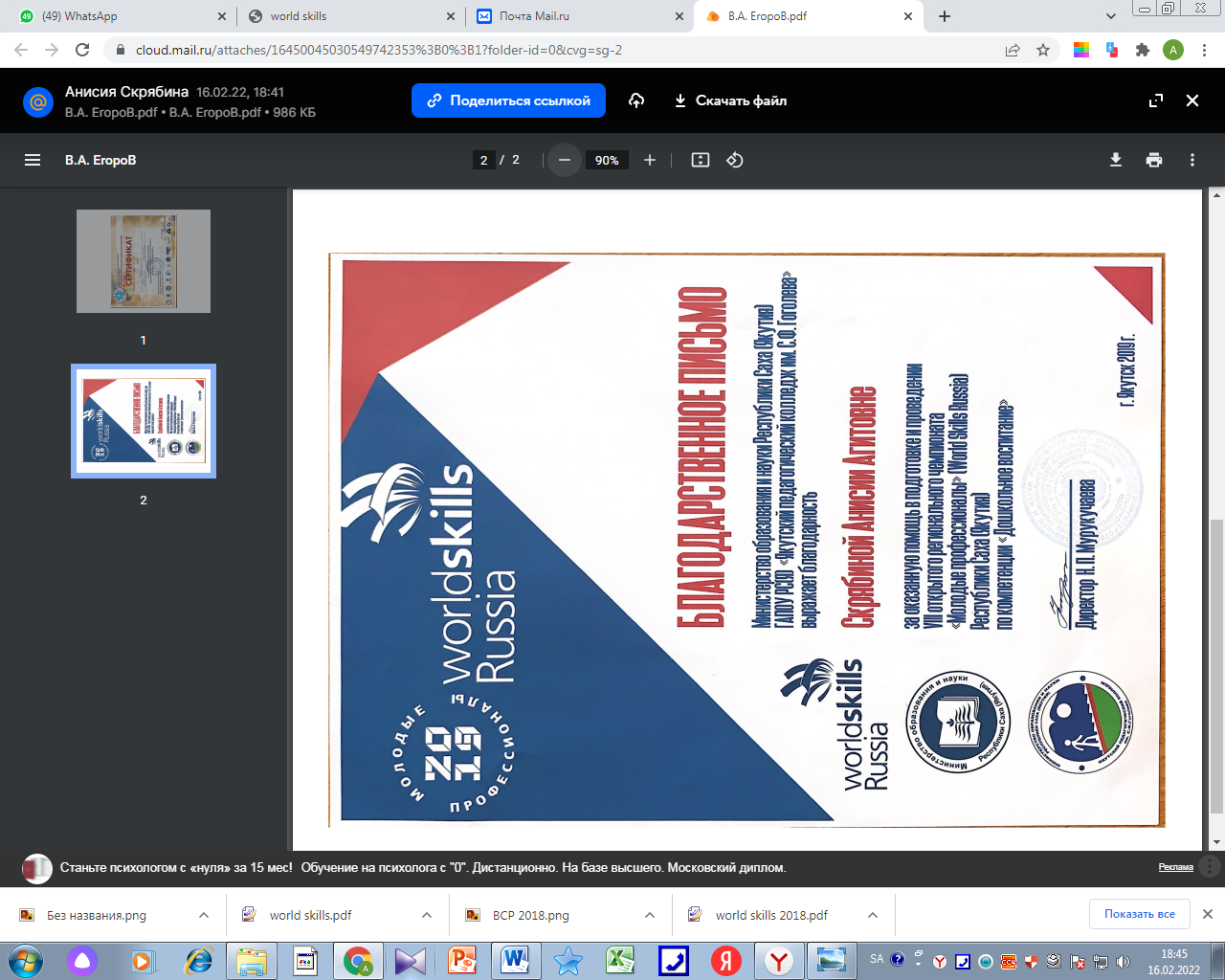 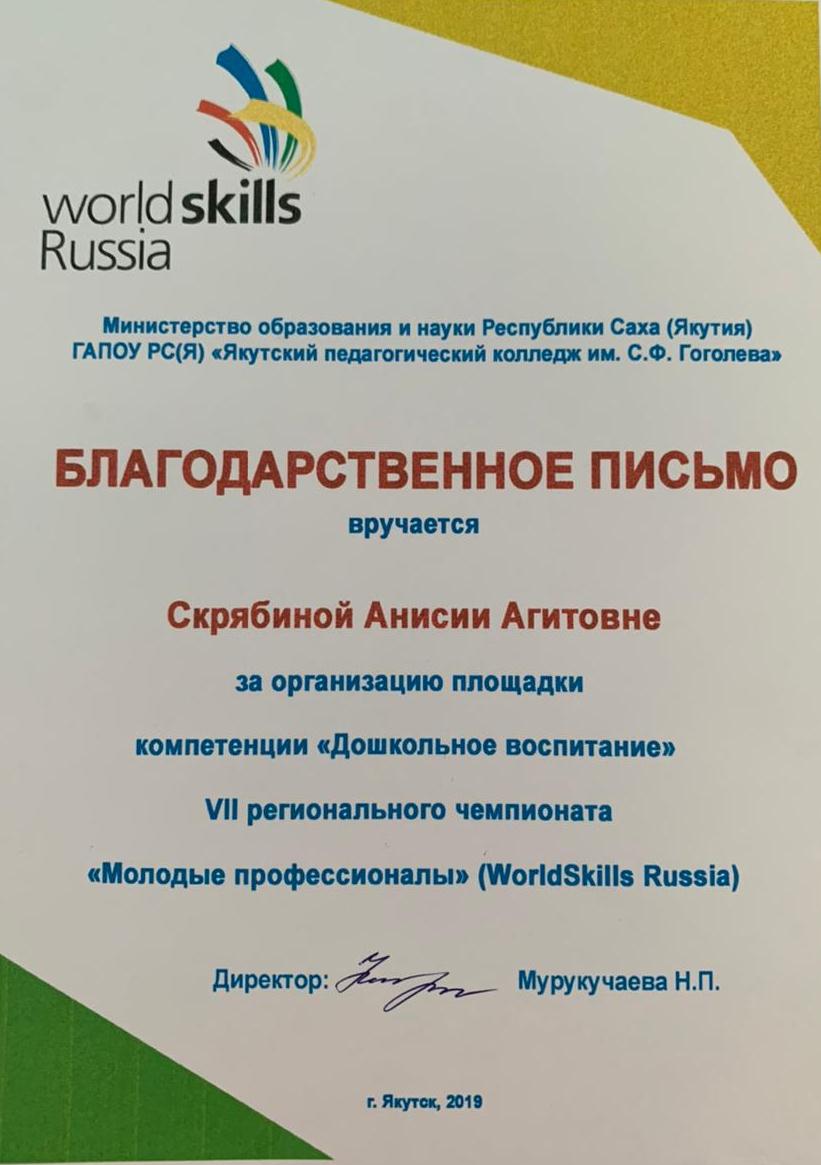 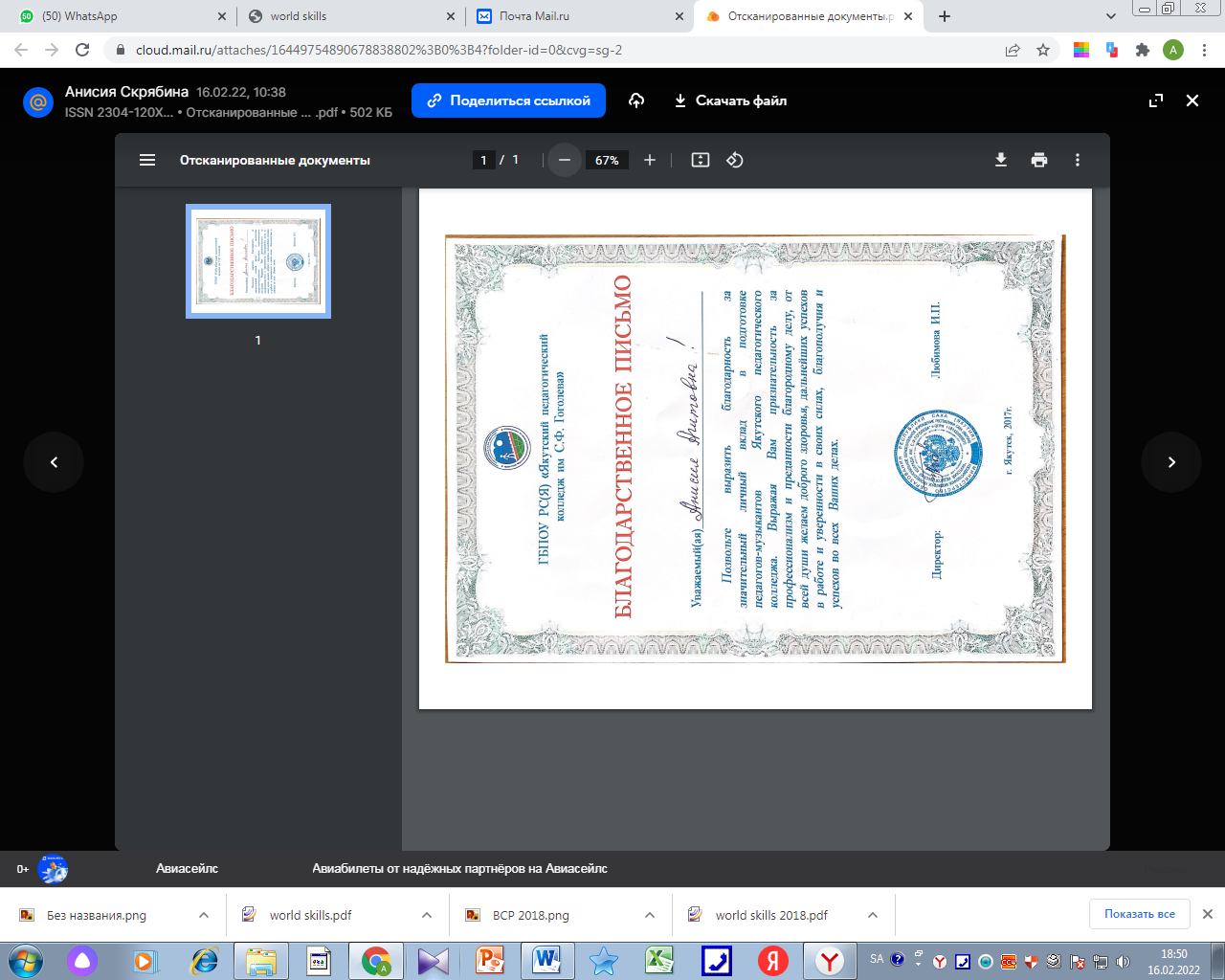 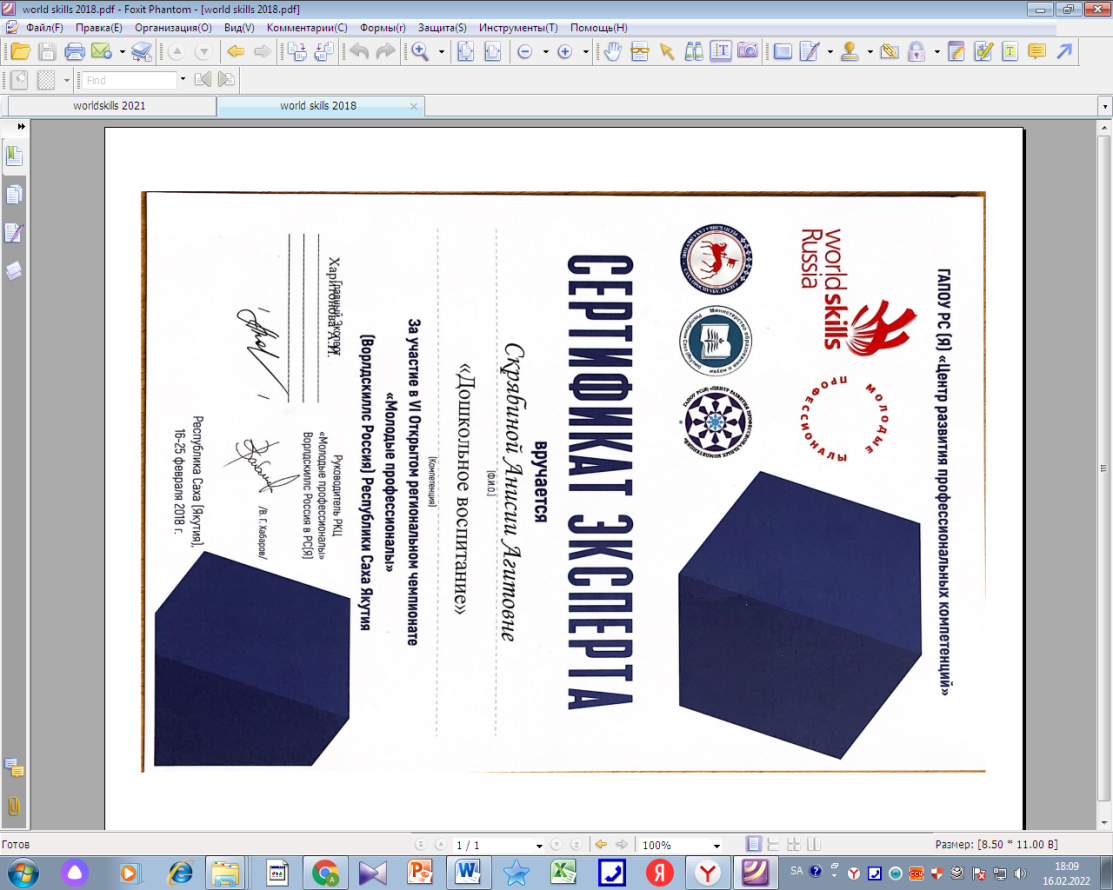 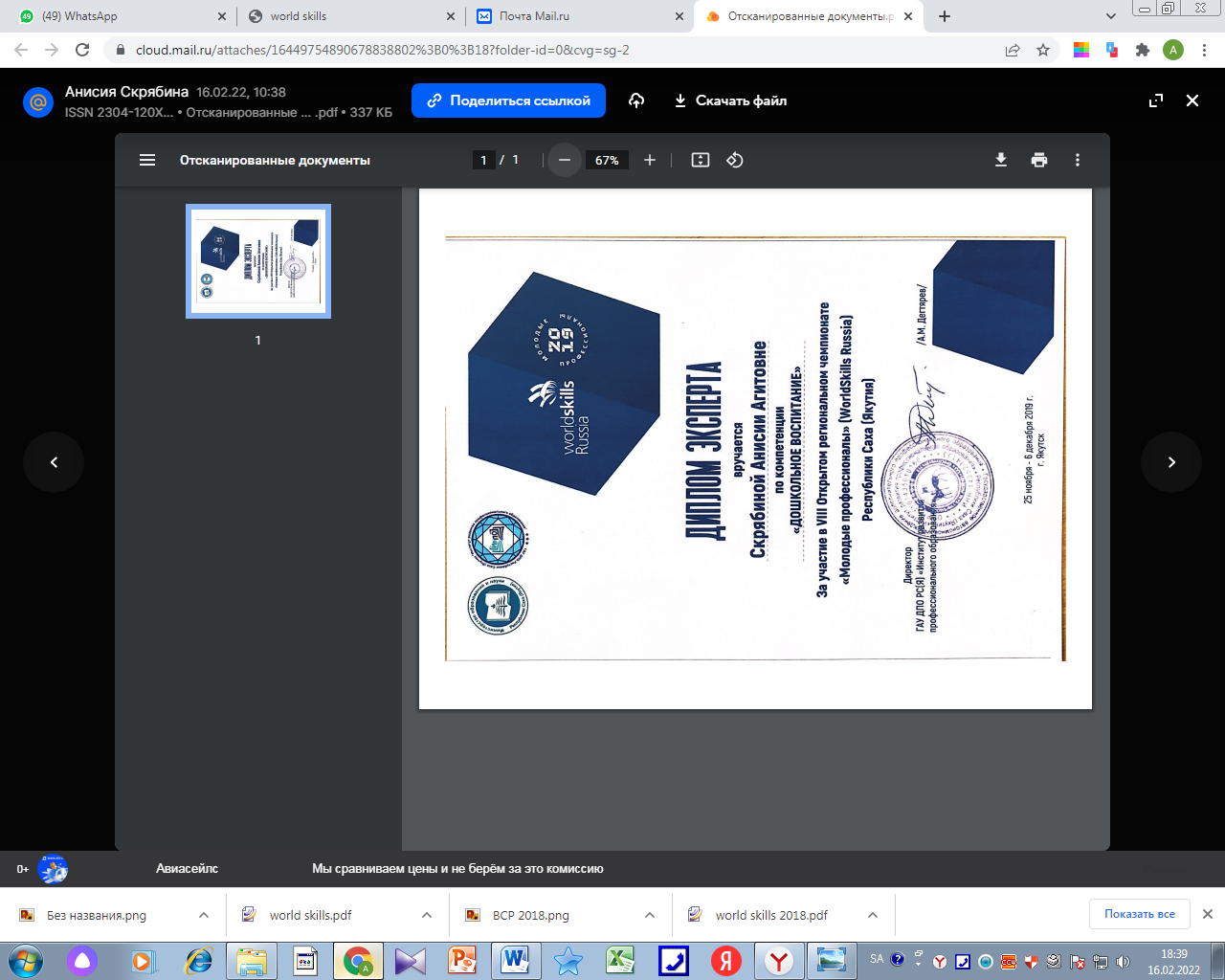 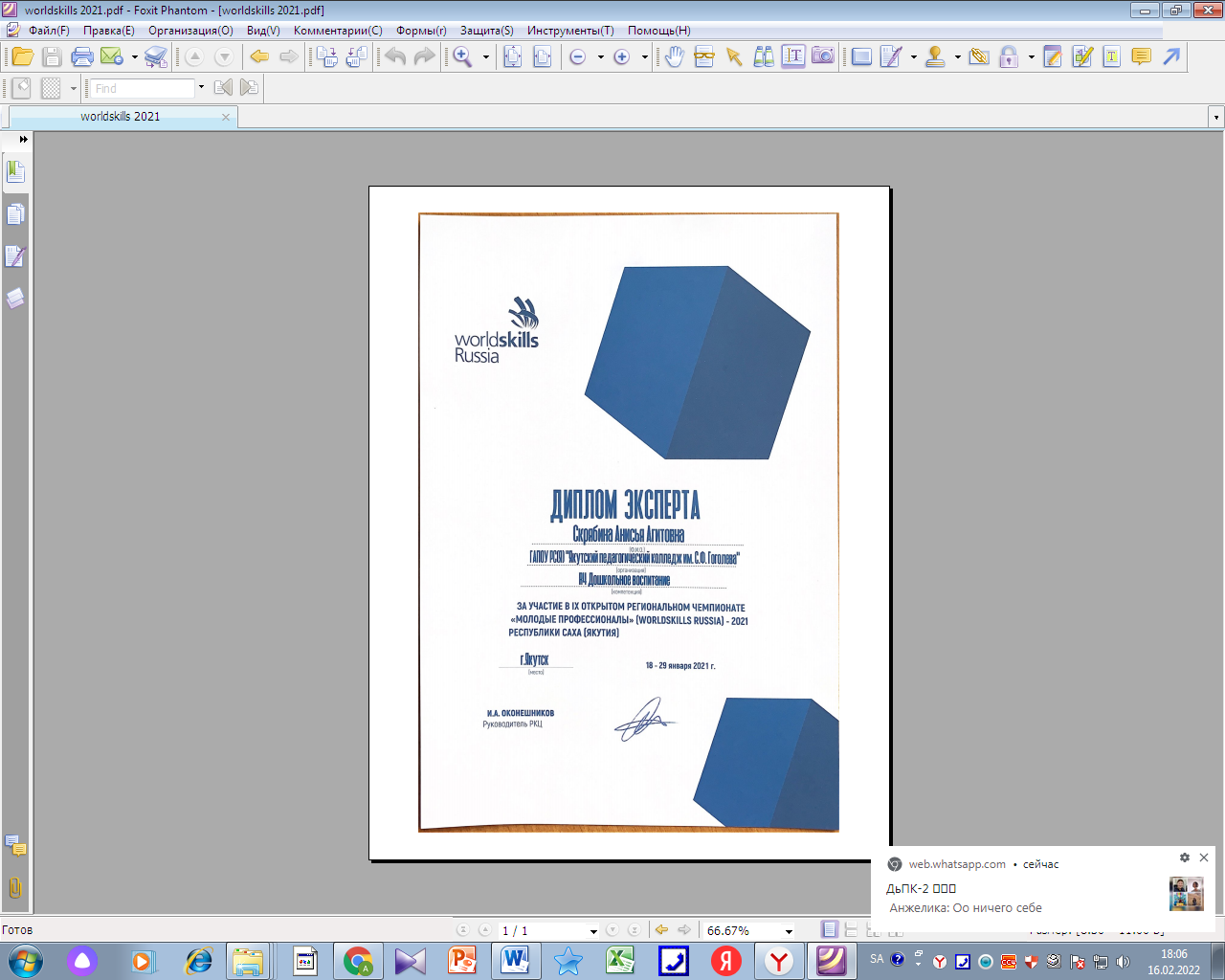 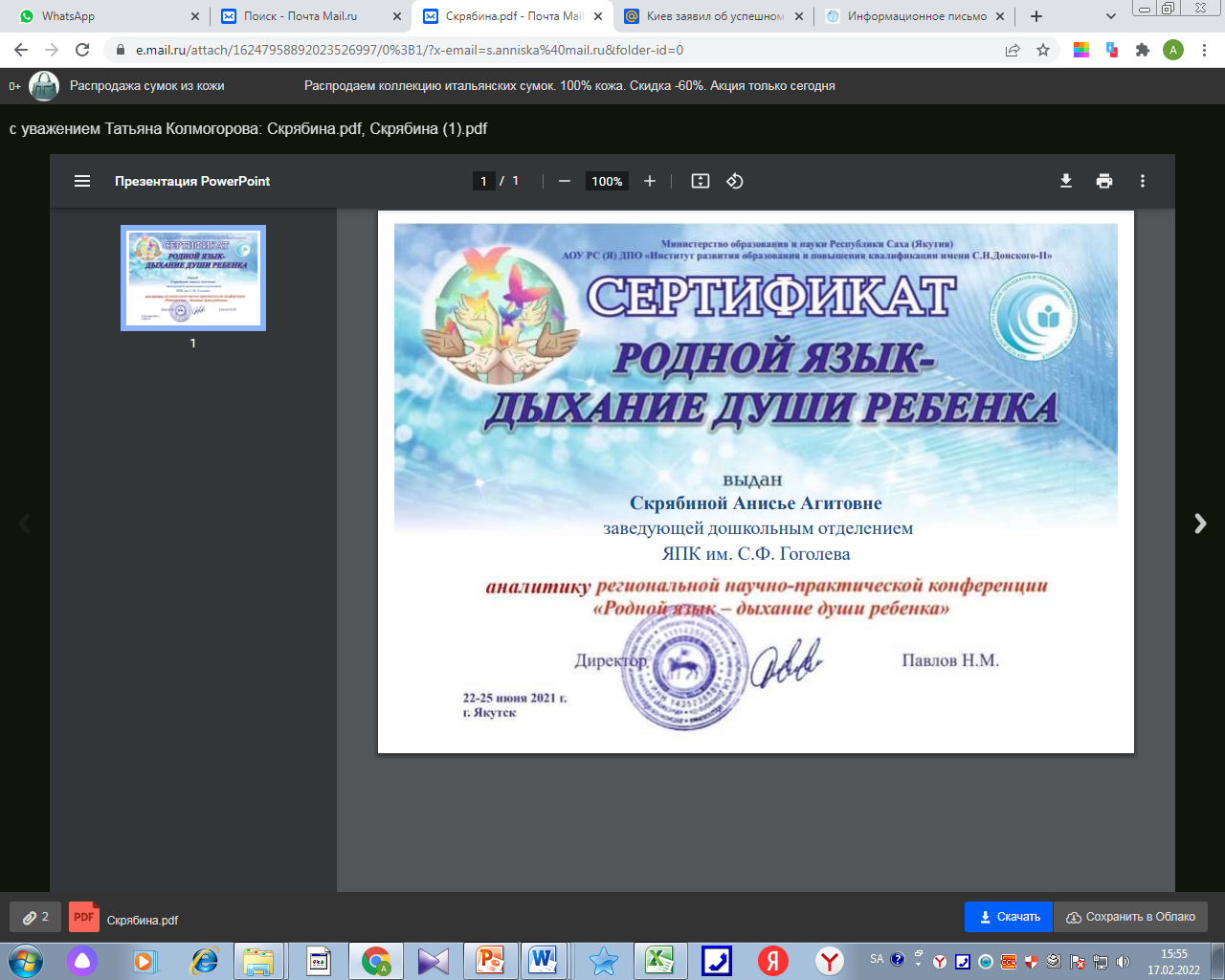 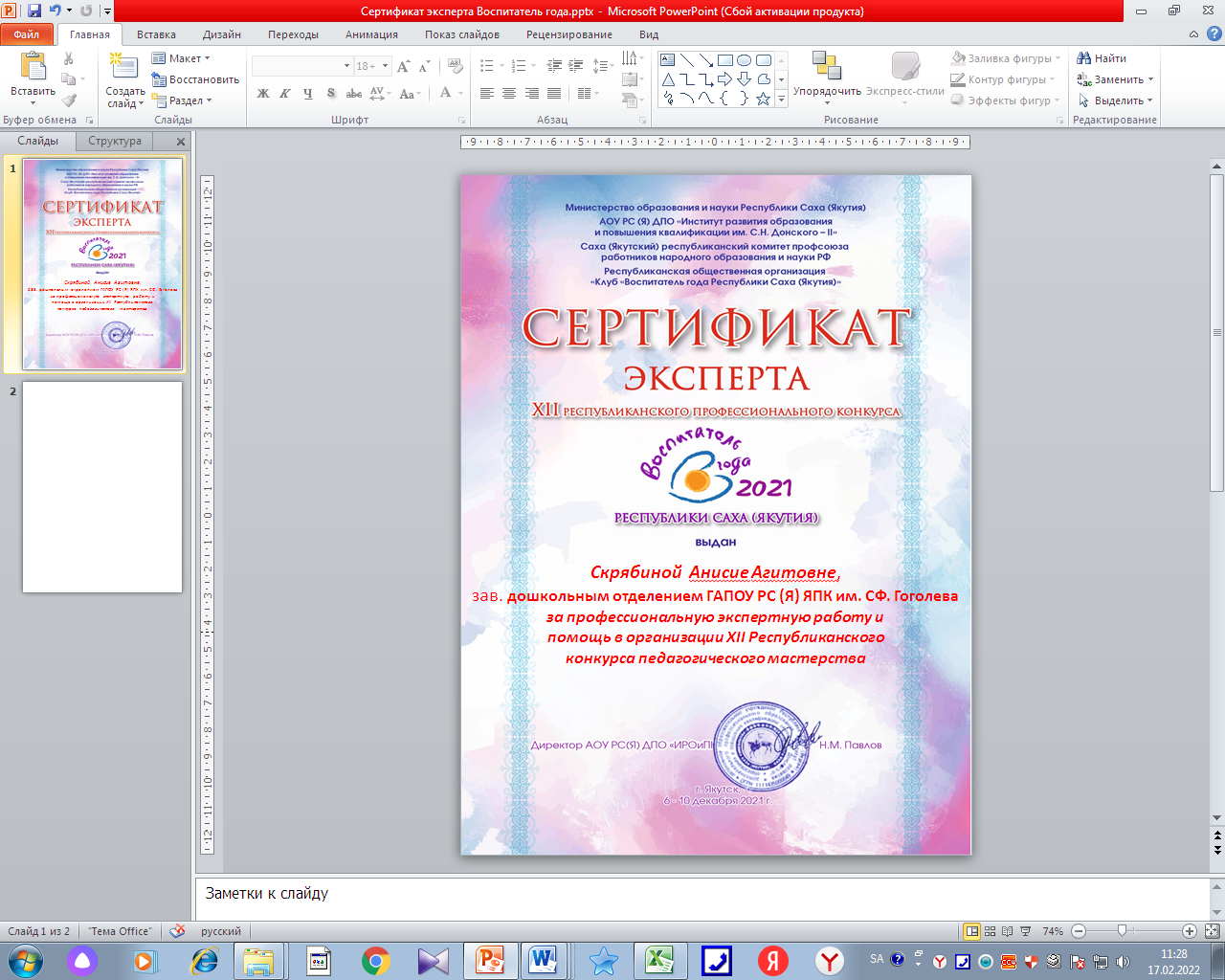 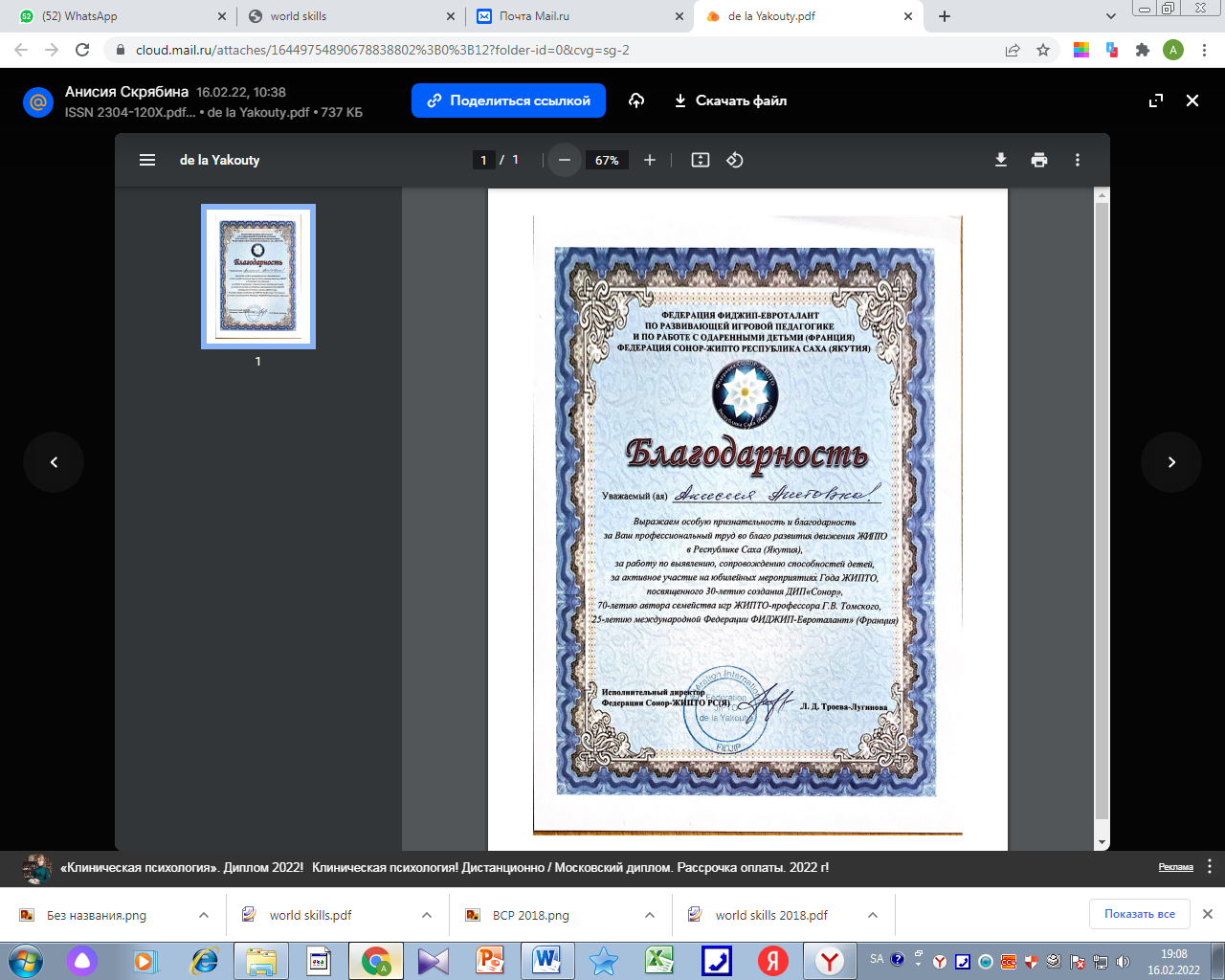 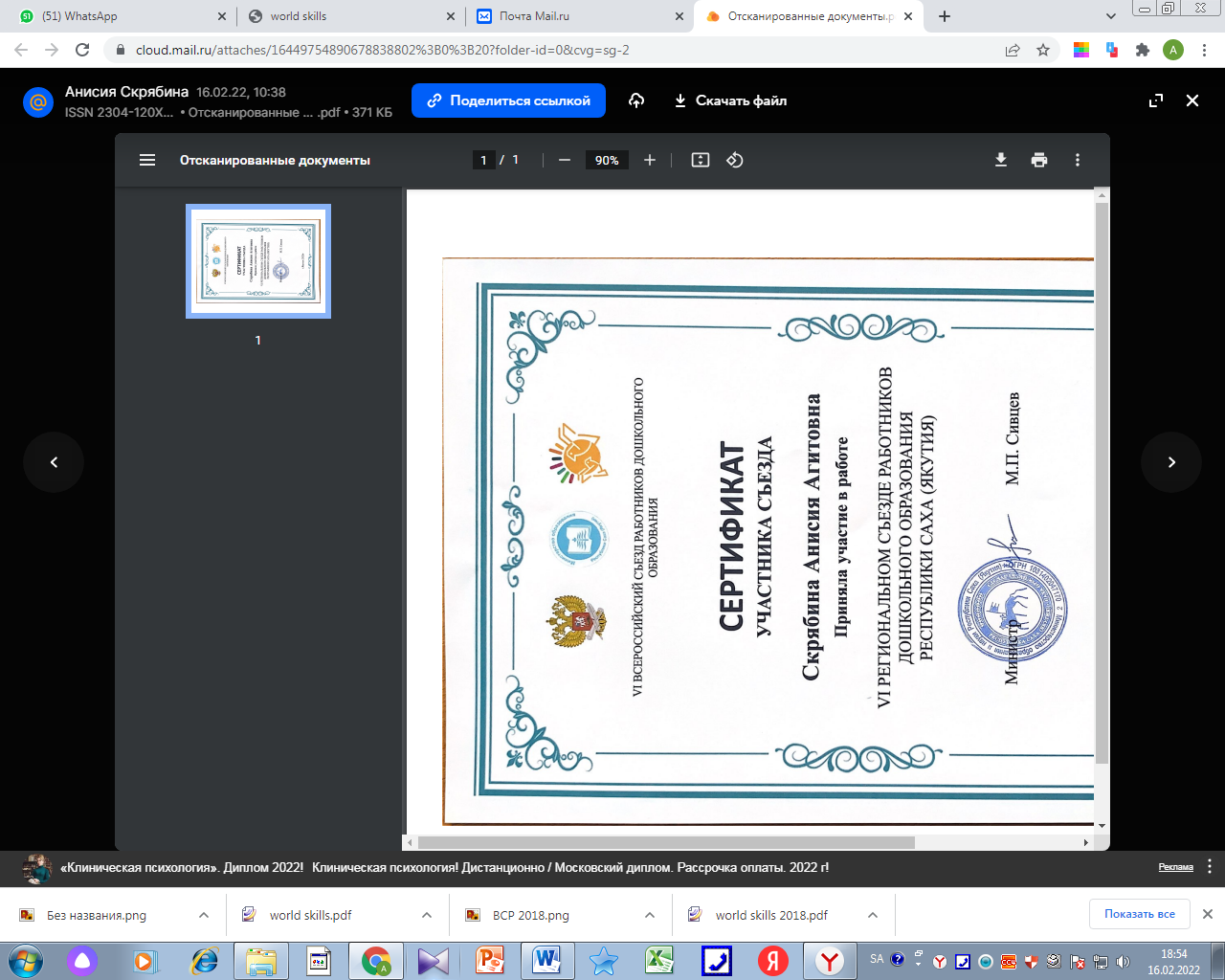 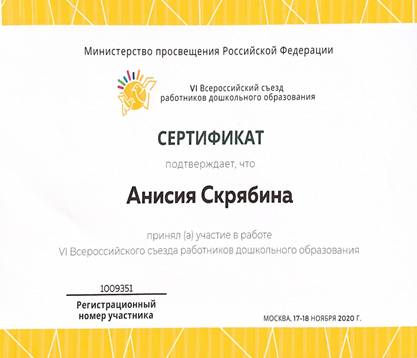 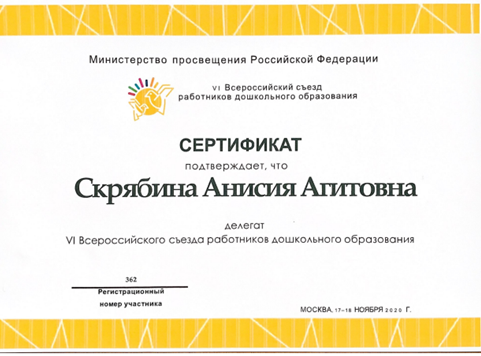 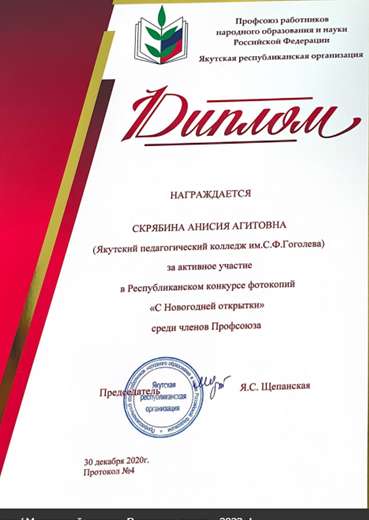 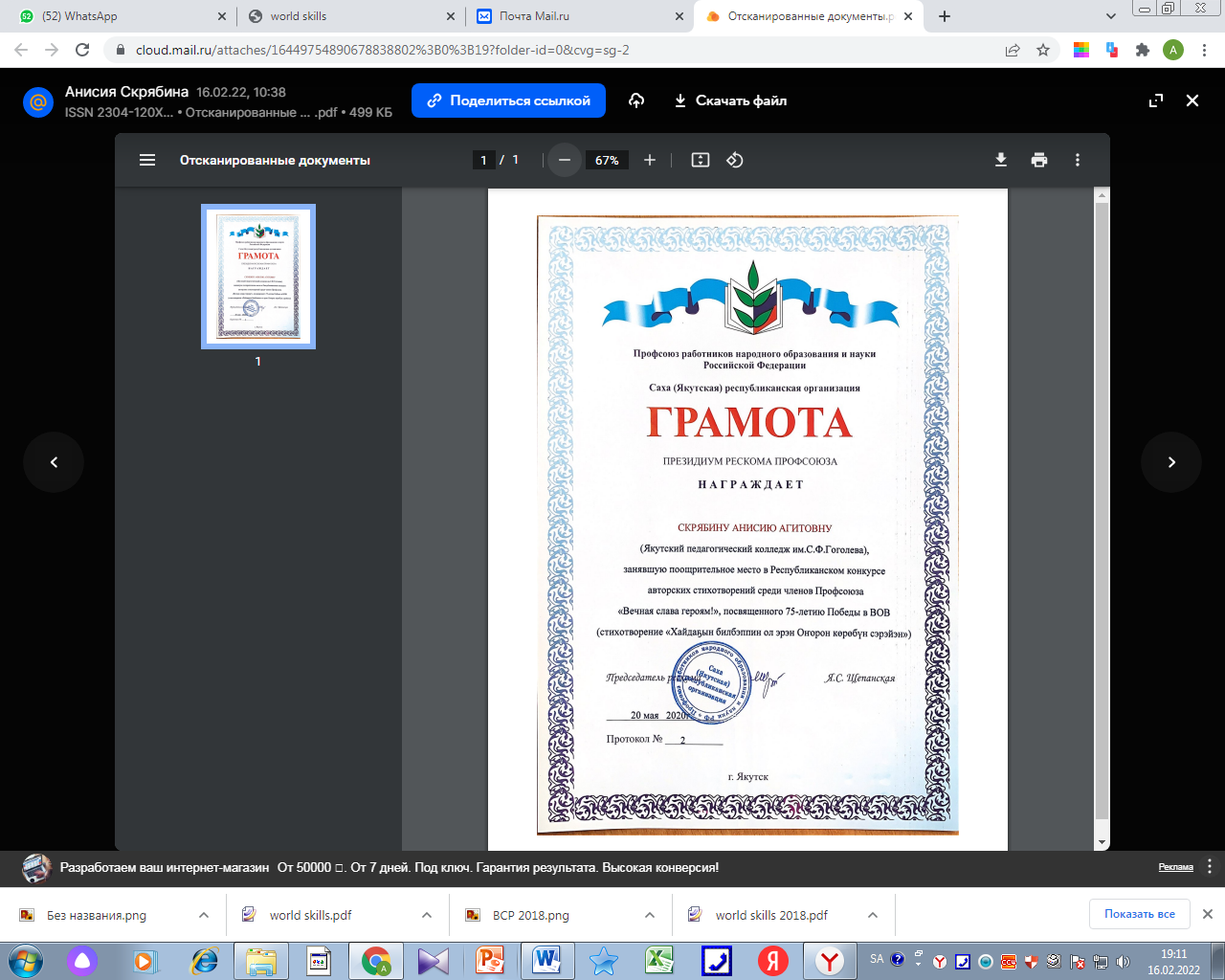 